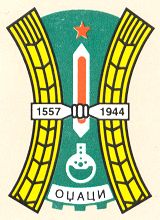 KОНКУРСНА ДОКУМЕНТАЦИЈАOПШТИНА ОЏАЦИ-ОПШТИНСКА УПРАВА ОПШТИНЕ ОЏАЦИКнез Михајлова 24, ОџациБРОЈ 404-1-19/2020НАБАВКА УСЛУГЕ ФИЗИЧКОГ ОБЕЗБЕЂЕЊА (Ознака из ОРН:79710000 – услуге обезбеђња)Укупно број страна 49Оџаци, јун-јул 2020. годинеНа основу члана 39. и члана 61. Закона о јавним набавкама (,,Сл.гласник РС“, бр. 124/12, 14/15 и 68/15; у даљем тексту: ЗЈН), члана 6. Правилника о обавезним елементима конкурсне документације у поступцима јавних набавки и начина доказивања испуњености услова (,,Сл.гласник РС“,бр. 86/15) и Одлуке о покретању поступка јавне набавке број 03-7-62-1/2020-11 од дана 29.06.2020. године и Решења о образовању комисије за јавну набавку број: 03-7-62-2/2020-11 од дана 29.06.2020. године, Kомисија за спровођење поступка јавне набавке припремила јеКОНКУРСНУ ДОКУМЕНТАЦИЈУза јавну набавку мале вредности ЈНМВ  број 404-1-19/2020-11НАБАВКА УСЛУГЕ ФИЗИЧКОГ ОБЕЗБЕЂЕЊАНАПОМЕНА:Приликом израде понуде, молимо да предметну Конкурсну документацију детаљно проучите и у свему поступите по истој. За додатне информације и објашњења, евентуално уочене недостатке и неправилности у конкурсној документацији потребно је да се благовремено обратите Наручиоцу. Заитересована лица дужна су да прате Портал jавних набавки и интернет страницу Наручиоца како би благовремено били обавештени о изменама, допунама и појашњењима Конкурсне документације, јер је Наручилац у складу са чланом 63. став 1. Закона о јавним набавкама (“Службени гласник РС“, бр. 124/12, 14/2015 и 68/2015) дужан да све измене и допуне Конкурсне документације објави на Порталу јавних набавки и на интернет страници. У складу са чланом 63. став 2. и 3. Закона о јавним набавкама, Наручилац ће додатне информације или појашњења у вези са припремањем понуде, објавити на Порталу јавних набавки и на својој интернет страници.1.ОПШТИ ПОДАЦИ О ЈАВНОЈ НАБАВЦИ1. Подаци о наручиоцуНаручилац: Општинска управа општине ОџациАдреса: Кнез Михајлова бр.24, ОџациИнтернет страница: www.odzaci.rse-mаil: razvoj@odzaci.rs               odeljenjezjnodzaci@gmail.comТел: 025/466-0512. Врста поступка јавне набавкеПредметна јавна набавка се спроводи у поступку jавне набавке мале вредности ради закључења уговора о јавној набавци, у складу са Законом и подзаконским актима којима се уређују јавне набавке.3. Предмет јавне набавкеПредмет јавне набавке су УСЛУГЕ: НАБАВКА УСЛУГЕ ФИЗИЧКОГ ОБЕЗБЕЂЕЊАОпис добара налази у поглављу 2. Врста, техничке карактеристике, квалитет, количина и опис добара, радова или услугаОзнака из ОРН:79710000 – услуге обезбеђња4. Партије:Набавка није обликована по партијама.5.Напомена уколико је у питању резервисана јавна набавкеНије у питању резервисана јавна набавка6.Напомена ако се спроводи електронска лицитацијаНије у питању електронска лицитација6. Циљ поступкаПоступак јавне набавке се спроводи ради закључења уговора о јавној набавци7. Контакт лицеКонтакт особе:Бранка Лончар: email: odeljenjezjnodzaci@gmal.comРатка Милутиновић emаil: razvoj@odzaci.rsВишња Микић emаil: odeljenjezjnodzaci@gmail.comКомуникација у вези са додатним информацијама, појашњењима и одговорима врши се на начин прописан чланом 20. Закона о јавним набавкама („Сл.гласник РС“, бр. 124/12, 14/15 и 68/15).  Захтев за додатним информацијама или појашњењима Понуђач може доставити на адресу Наручиоца Општинска управа општине Оџаци, Кнез Михајлова 24, Оџаци или путем електронске поште: odeljenjezjnodzaci@gmail.com ; razvoj@odzaci.rs сваког радног дана (од понедељка до петка) у времену од 07,00 до 15,00 часова. Тражење додатних информација којe пристигну после 15:00 часова сматраће се пристигле наредног радног дана.Ова конкурсна докуменатација је сачињена у електронском облику и валидна и без потписа и печата.ЗАИНТЕРЕСОВАНИМ ЛИЦИМА КОЈА СУ ИЗВРШИЛА ЊЕНО ПРЕУЗИМАЊЕ У ЕЛЕКТРОНСКОМ ОБЛИКУ, РАДИ КОРИШЋЕЊА ЗА ПОПУЊАВАЊЕ ПОНУДЕ У ЦИЉУ ОЛАКШАВАЊА САЧИЊАВАЊА ПОНУДЕ НАЈСТРОЖИЈЕ ЈЕ ЗАБРАЊЕНА БИЛО КАКВА ИЗМЕНА ИЛИ ПРЕПРАВКА ПОДАТАКА САДРЖАНИМ У ДОКУМЕНТАЦИЈИ.2.ВРСТА, ТЕХНИЧКЕ КАРАКТЕРИСТИКЕ (СПЕЦИФИКАЦИЈЕ), КВАЛИТЕТ, КОЛИЧИНА И ОПИС ДОБАРА, РАДОВА ИЛИ УСЛУГА, НАЧИН СПРОВОЂЕЊА КОНТРОЛЕ И ОБЕЗБЕЂИВАЊА ГАРАНЦИЈЕ КВАЛИТЕТА, РОК ИЗВРШЕЊА, МЕСТО ИЗВРШЕЊА ИЛИ ИСПОРУКЕ ДОБАРА, ЕВЕНТУАЛНЕ ДОДАТНЕ УСЛУГЕ И СЛ.1.Врста УСЛУГЕ: НАБАВКА УСЛУГЕ ФИЗИЧКОГ ОБЕЗБЕЂЕЊА                            ТЕХНИЧКА СПЕЦИФИКАЦИЈА УСЛУГЕ Предмет јавне набавке је физичко обезбеђење:Услуга обухвата послове физичког обезбеђењa објеката Наручиоца на период од 12 месеци , односно до утрошка средстава Наручиоца предвиђених за ову намену.Пружaоци услуге који су ангажовани на пружању услуге физичког обезбеђења, не смеју бити осуђивани, против њих се не сме се водити кривични поступак, морају поседовати лекарско уверење да су физички и психички способни за обављање послова обезбеђења, морају бити обучени за руковање апаратима и опремом за гашење пожара и који су положили тест о основној обуци и провери знања из области заштите од пожара.Објекти Наручиоца у којима ће се пружати услуга: 1. Зграде Општинске управе општине Оџаци, Кнез Михајлова 24, Оџаци (стара и нова зграда)Општи услови рада:- обезбеђивање објеката, имовине, опреме и запослених код Наручиоца као и странака, те предузимање свих потребних и прописаних мера заштите;- преглед и обилазак обезбеђеног објекта у складу са планом обезбеђења који ће одабрани пружаоц сулуге сачинити и усагласити са наручиоцем. Наручилац одобрава план обезбеђења;- пружање услуга безбедности запосленима и странкама у обезбеђиваном објекту. Предузимање мера у случају откривања кривичног дела или других појава у вези целокупне безбедности (обавештавање прво одговорног лица наручиоца, полиције, и слично...), по потреби примењује средстава принуде против лица која нарушавају ред и мир у згради, и о томе обавештава полицију и одговорно лице наручиоца примењујући чланове 46.-53. Закона о приватном обезбеђењу („Сл. гласник РС“ број 104/13);- спречавање свих активности и појава које могу угрозити редовне услове рада, укључујући и надзор над паркинг простором у објекту Наручиоца;- контрола уласка физичких лица у пословни простор Наручиоца и вођење одговарајућих евиденција;- преузимање свих превентивних мера (у смислу понашања странака, као и видних дефеката на објекту и инсталацијама) у циљу сузбијања појава за могућност настанка пожара. Особље задужено за физичко - техничку безбедност мора бити оспособљено за руковање противпожарним апаратима, другим уређајима и средствима за гашење пожара;- пружање превентивне услуге противпожарне заштите, обављање визуелне контроле стања мобилних средстава за гашење пожара (ватрогасних апарата, хидраната и сл.) најмање једном месечно и о томе обавештава наручиоца;- обавештавање најближе ватрогасне једнице надлежног органа за унутрашње послове, као и одговорно лице наручиоца и полиције, и учешће у гашењу и отклањању последица пожара.;- врши и све друге послове из делокруга обезбеђења по налогу одговорног лица наручиоца;- о физичком обезбеђењу се води свакодневна евиденција (евидентирање примопредаје дужности, запажања у току обављања дужности и сл....);- радник обезбеђења не носи оружје;- сва лица ангажована за извршење услуге морају бити једнообразно обучена (не може бити маскирна униформа), да на видном месту имају истакнуто обележје да се ради о раднику обезбеђења (легитимација са именом и презименом), те да су уредног изгледа и професионалног понашања - у складу са врстом посла коју обављају.- замена ангажованих радника наведених у обрасцу „Кадровски капацитет“ предвиђених за обављање услуга може се вршити по налогу наручиоца или уз његову сагласност;- захтев за замену ангажованог радника наручилац ће затражити уколико радник не испуњава опште и посебне услове рада и не придржава се упутства за рад радника службе обезбеђења, односно неиспуњава обавезе предвиђене планом обезбеђења објеката;- чување у тајности свих података до који се дође у току обављања услуге а који се односе на пословање Наручиоца или у вези са Наручиоцем, као и странкама;- чување депонованих кључева;- контролу извршења услуге вршиће овлашћено лице Наручиоца о чему ће бити сачињен записник о пруженој услузи;Посебни услови рада:- уз послове физичког обезбеђења обавља и портирске послове. Контролише улаз лица у зграду, по потреби дочекује странке и даје потребна упутства и информације. Контролише улазак у зграду запослених лица и о томе води евиденцију. Напомена: Број сати дати у Табели је оквиран, дат је на бази искуства Наручиоца и служи искључиво за оцену понуда, док ће се стварни број сати реализовати у броју који дефинишу стварне потребе Наручиоца а највише до укупне уговорене вредности. Фактурисање ће се вршити према ценама по сату и стварно пруженим услугама. ЗАХТЕВ У ПОГЛЕДУ РОКА И МЕСТА ВРШЕЊА УСЛУГАМесто извођења услуга за предметну јавну набавку су пословни објекти Општинске управе општине Оџаци, Кнез Михајлова 24, Оџаци (стара и нова згрда).Рок извршења услуге је 12 месеци од дана закључења уговора односно до утрошка средстава.3. ТЕХНИЧКА ДОКУМЕНТАЦИЈА И ПЛАНОВИОва конкурсна документација не садржи техничку документацију и планове.`4.ОБРАЗАЦ ЗА ОЦЕНУ ИСПУЊЕНОСТИ УСЛОВА ИЗ ЧЛАНА 75. и 76. ЗАКОНА О ЈАВНИМ НАБАВКАМА И УПУТСТВО КАКО СЕ ДОКАЗУЈЕ ИСПУЊЕНОСТ ТИХ УСЛОВА ЗА ЈАВНУ НАБАВКУ УСЛУГЕ ФИЗИЧКОГ ОБЕЗБЕЂЕЊАНАБАВКУ УСЛУГЕ ФИЗИЧКОГ ОБЕЗБЕЂЕЊАПОНУЂАЧ ___________________________________________Испуњеност обавезних услова из члана 75. ЗЈН понуђач доказује достављањем следећих доказа уз понуду:Право на учешће у поступку предметне јавне набавке има понуђач који испуњава обавезне услове за учешће, дефинисане чланом 75. ЗЈН, а испуњеност обавезних услова за учешће у поступку предметне јавне набавке, понуђач доказује на начин дефинисан у следећој табели, и то:У складу са чланом 75. став 2. ЗЈН Понуђач изричито наводи да је поштовао следеће обавезе:ИСПУЊЕНОСТ ДОДАТНИХ  УСЛОВА ИЗ ЧЛАНА 76. ЗАКОНА О ЈАВНИМ НАБАВКАМА ПОНУЂАЧ ДОКАЗУЈЕ ДОСТАВЉАЊЕМ СЛЕДЕЋИХ ДОКАЗА УЗ ПОНУДУ:Понуђач који учествује у поступку предметне јавне набавке мора испунити додатне услове за учешће у поступку јавне набавке, дефинисане овом конкурсном документацијом, а испуњеност додатних услова понуђач доказује на начин дефинисан у наредној табели, и то:Испуњеност обавезних услова из члана 75. ЗЈН. за учешће у поступку предметне јавне набавке наведних у табеларном приказу обавезних услова под редним бројем 1, 2, и 4, у складу са чл. 77. ст. 4. ЗЈН, понуђач доказује достављањем ИЗЈАВЕ (Образац 6.13. у поглављу 6. ове конкурсне документације), којом под пуном материјалном и кривичном одговорношћу потврђује да испуњава услове за учешће у поступку јавне набавке из чл. 75. ст. 1. тач. 1), 2) и 4), овом конкурсном документацијом. Такође, понуђач достављањем ИЗЈАВЕ (Образац 6.11.), којом под пуном материјалном и кривичном одговорношћу потврђује да испуњава услове за учешће у поступку јавне набавке чл. 75. ст. 2., дефинисане овом конкурсном документацијом.Уколико понуду подноси група понуђача, понуђач је дужан да за сваког члана групе  достави наведене доказе да испуњава услове из члана 75. став 1) тач. 1), 2) и тачке 4), а доказ из члана 75. став 1. тач. 5). ЗЈН, дужан је да достави понуђач из групе понуђача којем је поверено извршење дела набавке за који је неопходна испуњеност тог услова.Додатне услове група понуђача испуњава заједно.Уколико понуђач подноси понуду са подизвођачем, понуђач је дужан да за подизвођача достави доказе да испуњава услове из члана 75. став 1. тач. 1), 2), 4) Закона, а доказ из члана 75. став 1. тач. 5) Закона, за део набавке који ће понуђач извршити преко подизвођача.  Наведене доказе о испуњености услова понуђач може доставити у виду неоверених копија, а наручилац може пре доношења одлуке о додели уговора да тражи од понуђача, чија је понуда на основу извештаја за јавну набавку оцењена као најповољнија, да достави на увид оригинал или оверену копију свих или појединих доказа.Ако понуђач у остављеном, примереном року који не може бити краћи од пет дана, не достави на увид оригинал или оверену копију тражених доказа, наручилац ће његову понуду одбити као неприхватљиву.Докази које понуђачи не морају да доставе: У сладу са чланом 78. став 5. ЗЈН  Понуђачи који су регистровани у Регистру понуђача који води Агенција за привредне регистре не морају да доставе доказ под бројем 1. 2, и  4.(извод из регистра Агенције за привредне регистре), јер је то доказ који је јавно доступан на интернет страници Агенције за привредне регистре.  Наручилац неће одбити понуду као неприхватљиву, уколико не садржи доказ одређен конкурсном документацијом, ако понуђач наведе у понуди интернет страницу на којој су подаци који су тражени у оквиру услова јавно доступни.  Понуђач не мора да достави образац трошкова припреме понуде.Уколико је доказ о испуњености услова електронски документ, понуђач доставља копију електронског документа у писаном облику, у складу са законом којим се уређује електронски документ, осим уколико подноси електронску понуду када се доказ доставља у изворном електронском облику.Ако се у држави у којој понуђач има седиште не издају тражени докази, понуђач може, уместо доказа, приложити своју писану изјаву, дату под кривичном и материјалном одговорношћу оверену пред судским или управним органом, јавним бележником или другим надлежним органом те државе.Ако понуђач има седиште у другој држави, наручилац може да провери да ли су документи којима понуђач доказује испуњеност тражених услова издати од стране надлежних органа те државе.Промене: Понуђач је дужан да без одлагања писаним путем обавести Наручиоца о било којој промени у вези са испуњеношћу услова из поступка јавне набавке, која наступи до доношења одлуке, односно закључења уговора, односно током важења уговора о јавној набавци и да је документује на прописани начин.НАПОМЕНА:Недостављање било којег доказа од обавезних и додатних услова сматраће понуду неприхватљивом.5.КРИТЕРИЈУМИ ЗА ДОДЕЛУ УГОВОРАПонуда која не одговара свим техничким спецификацијама сматраће се неодговарајућом и биће одбијена, односно понуда која не одговара свим критеријумима и условима из јавног позива и конкурсне документације, сматраће се неприхватљивом и биће одбијена.Наручилац ће одлуку о додели уговора, након што утврди да је понуда благовремена, да не садржи битне недостатке, да је одговарајућа као и да је у оквиру процењене вредности, донети применом критеријума „НАЈНИЖА ПОНУЂЕНА ЦЕНА“, односно уколико су испуњени сви услови наведени у Конкурсној документацији.Уколико две или више понуда имају исту најнижу понуђену цену , избор понуђача ће се извршити жребањем. Комисија за јавну набавку ће заказати место и време жребања и позвати све понуђаче да присуствују жребању. Приликом жребања представници понуђача ће на посебним листовима унети име понуђача. Од чланова Комисије за јавну набавку се добијају идентичне коверте у које понуђачи стављају попуњене листове, коверте ће се ручно измешати пред понуђачима, а потом ће се насумице вршити одабир коверти понуђача и рангирње понуда према редоследу извлачења коверти, о чему ће бити сачињен Записник о поступку жребања у поступку ЈН 404-1-19/2020. Уколико се неко од позваних понуђача не одазове позиву за жребање, чланови Комисије за јавну набавку ће пред присутним овлашћеним представницима понуђача у празне коверте убацити листиће са називом одсутних понуђача и те коверте ће учествовати у поступку жребања заједно са ковертама присутних овлашћених представника понуђача. На исти начин ће се поступати ако не дође ниједан понуђач.Понуда у којој укупна понуђена вредност  премашује износ процењене вредности из плана набавки, предметне јавне набавке, биће одбијена као неприхватљива.6. ОБРАСЦИ УЗ ПОНУДУ6.1. ОБРАЗАЦ ПОНУДЕНа основу позива за подношење понуда за јавну набавкубр. 404-1-19/2020НАЧИН ПОДНОШЕЊА ПОНУДЕ:На основу позива и објаве истог на Порталу јавних набаваки и интернет страници Наручиоца за учешће у поступку НАБАВКА УСЛУГЕ ФИЗИЧКОГ ОБЕЗБЕЂЕЊА, редни број 404-1-19/2020, за потребе Општине Оџаци - Општинске управе општине Оџаци, понуду број: _________________ од ____________ 2020. године подноси понуђач:________________________________________________________________________________					(Понуђач)								a) самостално______________________________________________б) са подизвођачима и проценат укупне вредности који ће извршити подизвођач     1. ________________________________________________________         ________________________________________________________     2. ________________________________________________________                     _________________________________________________________     3._________________________________________________________       __________________________________________________________(навести назив и седиште свих подизвођача)в) као заједничку понуду:    1. _________________________________________________________    2. _________________________________________________________                3. _________________________________________________________(навести назив и седиште свих учесника у заједничкој понуди)Напомене:Образац понуде понуђач мора да попуни, овери печатом и потпише, чиме потврђује да су тачни подаци који су у обрасцу понуде наведени. Уколико понуђачи подносе заједничку понуду, група понуђача може да се определи да образац понуде потписују и печатом оверавају сви понуђачи из групе понуђача или група понуђача може да одреди једног понуђача из групе који ће попунити, потписати и печатом оверити образац понуде.М.П. 																	            _____________________________________
			(потпис овлашћеног лица Понуђача)6.2.  ОБРАЗАЦ ПОДАЦИ О ПОНУЂАЧУ                                                                     М.П. 																	            _____________________________________
			(потпис овлашћеног лица Понуђача)6.3. ОБРАЗАЦ ПОДАЦИ О ПОДИЗВОЂАЧУ Део предмета који ће вршити подизвођач:__________________________________________________________________________________________________________________________________________________Ако понуђач има више подизвођача умножиће овај образац и попунити за сваког подизвођача посебно.Напомена: максимално учешће подизвођача је 50% од укупне вредности.Образац потписује и оверава одговорно лице понуђача или овлашћено лице подизвођача.М.П. 																	            _____________________________________
			(потпис овлашћеног лица Понуђача)6.4. ОБРАЗАЦ О ПОНУЂАЧУ КОЈИ УЧЕСТВУЈЕ У ЗАЈЕДНИЧКОЈ ПОНУДИ Напомена: Образац ,,Подаци о понуђачу који учествује у заједничкој понуди, попуњавају само они понуђачи који подносе заједничку понуду. У том случају је потребно да се наведени образац копира у довољном броју примерака, да се попуни и достави за сваког понуђача који је учесник у заједничкој понуди.М.П. 																	            _____________________________________
			(потпис овлашћеног лица Понуђача)6.5. ОБРАЗАЦ ПОНУДЕ СА СТРУКТУРОМ ЦЕНЕ ЗА НАБАВКУ УСЛУГЕ ФИЗИЧКОГ ОБЕЗБЕЂЕЊАПОНУЂАЧ ________________________________________број понуде___________од дана_________________ 2020. године упоступку јавне набавке мале вредности број 404-1-19/2020НАПОМЕНА: Цена треба да буде изражена тако да обухвати све трошкове које понуђач има у реализацији предметне јавне набавке. Број извршилаца је дат оквирно, према утврђеним потребама наручиоца.Укупна вредност набавке без ПДВ-а (за оквиран број сати 4.240):  ________________________________________________________________Укупна вредност набавке са  ПДВ-ом (за оквиран број сати 4.240):_________________________________________________________________Рок извршења услуге: рок извршења услуге је 12 месеци, односно до утрошка средстава, од дана потписивања уговора односно од дана отпочињања вршења услуге.Рок плаћања: Обрачун се испоставља на месечном нивоу, за стварно извршену услугу за претходни месец. Плаћање се врши на рачун пружаоца услуге, 15 дана по испостављању овереног рачуна од стране пружаоца услуге и наручиоца. Плаћање се врши уплатом на рачун Пружаоца услуга.Tражење аванса није дозвољено.Рок за рекламацију: у случају да наручилац констатује да су утврђени недостаци у квалитету извршене услуге, понуђач је дужан исте отклонити најкасније у року _________________________ ( не дужем од 5 дана од дана пријема рекламације од стране наручиоца)Рок важења понуде:_____________________________ (не краћи од 30 (тридесет) дана)       Упутство за попуњавање обрасца понуде са структуром цене:Понуђач треба да попуни образац структуре цене на следећи начин:у колони 4. уписати колико износи цена услуге за један радни час без ПДВ-а, у колони 5. уписати колико износи цена услуге за један радни час без ПДВ-ау колони 6. уписати укупну цену без ПДВ-а за  услугу обезбеђења, за једног извршиоца за перод од 12 месеци  У колону 7. уписати укупну цену са ПДВ-ом услугу обезбеђења, за једног извршиоца за перод од 12 месеци  Напомене:Образац понуде са структуром цене понуђач мора да попуни, овери печатом и потпише, чиме потврђује да су тачни подаци који су у обрасцу понуде са структуром цене наведени. Уколико понуђачи подносе заједничку понуду, група понуђача може да се определи да образац понуде са структуром цене потписују и печатом оверавају сви понуђачи из групе понуђача или група понуђача може да одреди једног понуђача из групе који ће попунити, потписати и печатом оверити образац понуде                                                                                                        М.П. 																	                                      _____________________________(потпис овлашћеног лица Понуђача)6.6. ОБРАЗАЦ ИЗЈАВЕ ПОНУЂАЧА ДА НЕ НАСТУПА СА ПОДИЗВОЂАЧЕМПод пуном материјалном и кривичном одговорношћу у понуди број 404-1-19/2020 за НАБАВКУ УСЛУГЕ ФИЗИЧКОГ ОБЕЗБЕЂЕЊА, изјављујемо да не наступамо са подизвођачем.М.П.	________________________________(потпис овлашћеног лица Понуђача)6.7.ОБРАЗАЦ ИЗЈАВЕ ЧЛАНОВА ГРУПЕ КОЈИ ПОДНОСЕ ЗАЈЕДНИЧКУ ПОНУДУИзјављујемо да наступамо као група понуђача за јавну НАБАВКУ УСЛУГЕ ФИЗИЧКОГ ОБЕЗБЕЂЕЊА. Овлашћујемо члана групе – носиоца посла ___________________________________ да у име и за рачун осталих чланова групе иступи пред Наручиоцем.Образац оверавају печатом и потписују одговорна лица за сваког члана из групе понуђачаМ.П.											________________________________(потпис овлашћеног лица Понуђача)Обаразац 6.8 РЕФЕРЕНЦ ЛИСТЕНАБАКА УСЛУГЕ ФИЗИЧКОГ ОБЕЗБЕЂЕЊА							M.П_______________________________(потпис овлашћеног лица Понуђача)Образац 6.8-1ПОТВРДА ЗА РЕФЕРЕНЦЕНазив наручиоца:____________________________________________Седиште:___________________________________________________Матични број:______________________________________________Порески идентификациони број:	_____________________________Телефон:____________________На основу члана 77. став 2. тачка 2) подтачка (2) Закона о јавним набавкама Наручилац издеје:ПОТВРДУ ЗА РЕФЕРЕНЦЕДа је понуђач;________________________________________из ___________ ул._________________мат.бр.___________________________пиб:_________________КаоА) самостално илиБ)  учесник у заједничкој понудиКВАЛИТЕТНО И У УГОВОРЕНОМ  РОКУ ИЗВРШИО  УСЛУГУ  _____________________________________________________________________укупно у (навести  врсту услуге)У вредности ________________________ дин без ПДВ-a на основу уговора број________________________од дана__________________године.Потврда се издаје на захтев понуђача ради учешћа у поступку јавне набавке: НАБАКА УСЛУГЕ ФИЗИЧКОГ ОБЕЗБЕЂЕЊА и у друге сврхе се не може користити.Потврђујем својеручним потписом и печатом да су горе наведени подаци тачни:М.П.			_______________________________		Овлашћено	лице   	Наручиоца6.9. ОБРАЗАЦ ТРОШКОВА ПРИПРЕМЕ ПОНУДЕ На основу члана 88. став 1. ЗЈН понуђач____________________________________________ доставља укупан износ и структуру трошкова припремања понуде, како следи у табели:Трошкове припреме и подношења понуде сноси искључиво понуђач и не може тражити од наручиоца накнаду трошкова.Ако је поступак јавне набавке обустављен из разлога који су на страни наручиоца, наручилац је дужан да понуђачу надокнади трошкове израде узорка или модела, ако су израђени у складу са техничким спецификацијама наручиоца и трошкове прибављања средства обезбеђења, под условом да је понуђач тражио накнаду тих трошкова у својој понуди.Напомена: достављање овог обрасца није обавезно.М.П.____________________________________(потпис овлашћеног лица Понуђача)6.10. ОБРАЗАЦ ИЗЈАВЕ О НЕЗАВИСНОЈ ПОНУДИ У складу са чланом 26. ЗЈН, као овлашћено лице понуђача, под пуном материјалном и кривичном одговорношћу изјављујем да понуђач_________________ _________________________________________________ (уписати назив и адресу понуђача), матични број: __________________, ПИБ: ___________________, подноси понуду за јавну НАБАВКУ УСЛУГЕ ФИЗИЧКОГ ОБЕЗБЕЂЕЊА бр. 404-1-19/2020 независно, без договора са другим понуђачима или заинтересованим лицима.Напомена: У случају постојања основане сумње у истинитост изјаве о независној понуди, наручулац ће одмах обавестити организацију надлежну за заштиту конкуренције. Организација надлежна за заштиту конкуренције, може понуђачу, односно заинтересованом лицу изрећи меру забране учешћа у поступку јавне набавке ако утврди да је понуђач, односно заинтересовано лице повредило конкуренцију у поступку јавне набавке у смислу ЗЈН којим се уређује заштита конкуренције. Мера забране учешћа у поступку јавне набавке може трајати до две године. Повреда конкуренције представља негативну референцу, у смислу члана 82. став 1. тачка 2). ЗЈН.Уколико понуду подноси група понуђача, Изјава мора бити потписана од стране овлашћеног лица сваког понуђача из групе понуђача и оверена печатом.	                                                                     М.П.                                                                                         _____________________________(потпис овлашћеног лица Понуђача)6.11. ОБРАЗАЦ ИЗЈАВА О ПОШТОВАЊУ ОБАВЕЗА ИЗ ЧЛ. 75 СТАВ 2. ЗЈНУ вези члана 75. став 2. Закона о јавним набавкама, као заступник понуђача дајем следећуИ З Ј А В УПонуђач____________________________________________[навести назив понуђача] у јавној набавци мале вредности: НАБАВКА УСЛУГЕ ФИЗИЧКОГ ОБЕЗБЕЂЕЊА бр.јн 404-1-19/2020, поштовао је обавезе које произлазе из важећих прописа о заштити на раду, запошљавању и условима рада, заштити животне средине и нема забрану обављање делатности која је на снази у време подношења понуде.М.П._________________________________(потпис овлашћеног лица Понуђача)Напомена: Уколико понуду подноси група понуђача, Изјава мора бити потписана од стране овлашћеног лица сваког понуђача из групе понуђача и оверена печатом.6.12. ОБРАЗАЦ ИЗЈАВА НА ОСНОВУ ЧЛАНА 79. СТАВ 10. ЗЈННа основу члана 79. став 10. Закона о јавним набавкама ( „Службени гласник РС“, бр. 124/2012, 14/2015 и 68/2015), под кривичном и материјалном одговорношћу као Понуђач дајем следећуИ З Ј А В Уда се у држави  _______________________________________, у којој имам седиште не издају докази из члана 77. Закона о јавним набавкама („Службени гласник РС“, бр. 124/2012, 14/2015 и 68/2015), те исту оверену пред судским - управним  органом - јавним бележником - другим надлежним органом државе___________________________________,  прилажем уз понуду у поступку јавне набавке мале вредности – НАБАВКА УСЛУГЕ ФИЗИЧКОГ ОБЕЗБЕЂЕЊА ЈНБР: 404-1-19/2020.Упознат сам са могућношћу Наручиоца по овашћењу да провери да ли су испуњени услови за давање ове изјаве, односно да провери да ли су документи којима Понуђач доказује испуњеност тражених услова издати од стране  надлежних органа државе где имам седиште.							M.П._______________________________(потпис овлашћеног лица Понуђача)Напомена:  Изјава мора бити оверена пред судским или управним органом, јавним бележником или другим надлежним органом државе у којој Понуђач има седиште.6.13. ОБРАЗАЦ ИЗЈАВА ПОНУЂАЧА  О ИСПУЊЕНОСТИ ОБАВЕЗНИХ УСЛОВА ЗА УЧЕШЋЕ У ПОСТУПКУ ЈАВНЕ НАБАВКЕ -  ЧЛ. 75. ЗЈНПод пуном материјалном и кривичном одговорношћу, као заступник понуђача, дајем следећу				И З Ј А В УПонуђач  _____________________________________________[навести назив понуђача] у поступку јавне набавке: НАБАВКА УСЛУГЕ ФИЗИЧКОГ ОБЕЗБЕЂЕЊА, број 404-1-19/2020, испуњава све услове из чл. 75. ЗЈН, односно услове дефинисане конкурсном документацијом за предметну јавну набавку, и то:Понуђач је регистрован код надлежног органа, односно уписан у одговарајући регистар (чл. 75. ст. 1. тач. 1) ЗЈН);Понуђач и његов законски заступник нису осуђивани за неко од кривичних дела као члан организоване криминалне групе, да нису осуђивани за кривична дела против привреде, кривична дела против животне средине, кривично дело примања или давања мита, кривично дело преваре (чл. 75. ст. 1. тач. 2) ЗЈН);Понуђач је измирио доспеле порезе, доприносе и друге јавне дажбине у складу са прописима Републике Србије (или стране државе када има седиште на њеној територији) (чл. 75. ст. 1. тач. 4) ЗЈН);М.П._______________________________(потпис овлашћеног лица Понуђача)6.14. ОБРАЗАЦ ИЗЈАВЕ ПОДИЗВОЂАЧА   О ИСПУЊЕНОСТИ ОБАВЕЗНИХ УСЛОВА ЗА УЧЕШЋЕ У ПОСТУПКУ ЈАВНЕ НАБАВКЕ -  ЧЛ. 75. ЗЈНПод пуном материјалном и кривичном одговорношћу, као заступник понуђача, дајем следећу				И З Ј А В УПонуђач  _____________________________________________[навести назив понуђача] у поступку јавне набавке: НАБАВКА УСЛУГЕ ФИЗИЧКОГ ОБЕЗБЕЂЕЊА, број 404-1-19/2020, испуњава све услове из чл. 75. ЗЈН, односно услове дефинисане конкурсном документацијом за предметну јавну набавку, и то:Понуђач је регистрован код надлежног органа, односно уписан у одговарајући регистар (чл. 75. ст. 1. тач. 1) ЗЈН);Понуђач и његов законски заступник нису осуђивани за неко од кривичних дела као члан организоване криминалне групе, да нису осуђивани за кривична дела против привреде, кривична дела против животне средине, кривично дело примања или давања мита, кривично дело преваре (чл. 75. ст. 1. тач. 2) ЗЈН);4) Понуђач је измирио доспеле порезе, доприносе и друге јавне дажбине у складу                       са прописима Републике Србије (или стране државе када има седиште на њеној      територији) (чл. 75. ст. 1. тач. 4) ЗЈН);M.П._______________________________(потпис овлашћеног лица Понуђача)Модел уговора, који је саставни део конкурсне документације, попунити на означеним или празним местима и сваку страну  оверити  печатом, чиме потврђује да прихвата све елементе уговора, тј.  да се слаже са понуђеним текстом.7.МОДЕЛ УГОВОРAУ ПОСТУПКУ ЈАВНЕ НАБАВКЕ МАЛЕ ВРЕДНОСТИНАБАВКА УСЛУГЕ ФИЗИЧКОГ ОБЕЗБЕЂЕЊА БРОЈ 404-1-19/2020Сачињен дана __________________ 2020. године кoд Наручиоца добра број: ___________________________________ у Оџацима између:Уговорне стране:1. ОПШТИНА ОЏАЦИ – ОПШТИНСКА УПРАВА ОПШТИНЕ ОЏАЦИ, ул. Кнез Михајлова бр. 24, Оџаци, Матични број: 08327700, ПИБ: 101429168 коју заступа дипл. прав. Недељко Вученовић (у даљем тексту: Наручилац  услуге) са једне стране и2.____________________________________________ул________________,седиште______________, Матични број _____________________, ПИБ_____________________, коју заступа овлашћено лице за потписивање уговора ___________________(у даљем тексту: Извршилац услуге).Члан 1.Уговорне стране сагласно констатују:да је Наручилац на основу члана 39. и члана 61. Закона о јавним набавкама (,,Сл.гласник РС“, бр. 124/12, 14/15 и 68/15), и Позива за подношење понуда за јавну набавку услуге- НАБАВКА УСЛУГЕ ФИЗИЧКОГ ОБЕЗБЕЂЕЊА БР ЈН 404-1-19/2020, спровео поступак јавне набавке мале вредности,да је Наручилац добра у складу са чланом 108. Закона о јавним набавкама донео Одлуку о додели уговора, број: _______________ од ________ 2019.   године (попуњава наручилац).да је Изврђилац услуге носилац заједничке понуде групе понуђача број_________, чији су чланови групе следећи:1.)_____________________________из _____________________ул.__________________ПИБ:___________________________,матични број:____________________коју заступадиректор________________________________________________2.)_____________________________из _____________________ул.__________________ПИБ:___________________________,матични број:____________________коју заступадиректор________________________________________________3.)_____________________________из _____________________ул.__________________ПИБ:___________________________,матични број:____________________коју заступадиректор________________________________________________(попуњава се само у случају заједничке понуде; навести све чланове групе понуђача према наведеном моделу уговора)- да је група понуђача пре закључења овог уговора доставила Споразум о заједничком извршењу јавне набавке број_________ од _________ године, којим је прецизирана одговорност сваког понуђача из групе понуђача  за извршење уговора и која је саставни део овог уговора.-да је Извршилац услуге делимично извршење набавке поверио подизвођачу/има:1.)_____________________________из _____________________ул.__________________ПИБ:___________________________,матични број:____________________коју заступадиректор________________________________________________активности из набавкекоји ће извршити ______________________________________ и _______% од укупневредности понуде.2.)_____________________________из _____________________ул.__________________ПИБ:___________________________,матични број:____________________коју заступадиректор________________________________________________активности из набавкекоји ће извршити ______________________________________ и _______% од укупневредности понуде.3.)_____________________________из _____________________ул.__________________ПИБ:___________________________,матични број:____________________коју заступадиректор________________________________________________активности из набавкекоји ће извршити ______________________________________ и _______% од укупневредности понуде.(попуњава се само у случају  понуде са подизвођачем/има; навести све подизвођаче којима је поверено делимично извршење набавке).Члан 2.Предмет услугеПредмет овог уговора је услуга физичког обезбеђења, према спецификацији из конкурсне документације  а  по спроведеном поступку јавне набавке мале вредности број 404-1-19/2020, на основу позива за подношење понуда објављеном  на Порталу управе за јавне набавке  и интернет страници Наручиоца услуге и прихваћеној понуди Извршиоца услуге.  Понуда  Извршиоца услуге број: ____________ од _________2020. године, чини саставни  део овог уговора и чува се код Наручиоца услуге.Услуга физичког обезбеђења подразумева следеће: послове физичког обезбеђења два пословна објекта Општинске управе Оџаци  на период од 12 месеци од дана потписивања уговора односно од дана започињања вршења услуге, односно до утрошка средстава наручиоца предвиђених за ову намену.	Потписивањем овог Уговора Извршилац услуге изјављује да је упознат са напред наведеном Одлуком. Члан 3.Цена и начин плаћања	Укупна уговорена вредност за услугу која је предмет овог уговора дата у понуди Извшиоца услуге број _______ од _______________ године, за дванаест (12) месеци износи __________________________ без ПДВ-а односно ________________са ПДВ-ом.            Цена радног часа за вршење услуге обезбеђења, према спецификацији цене из усвојене понуде, износи _______________ без ПДВ-а односно __________________ са ПДВ-ом.Уговорена вредност (цена) је фиксна и не обухвата додатне  трошкове које би евентуално Извршилац услуге могао да има. Након закључења уговора, а у случају указане потребе, Наручилац може без спровођења поступка јавне набавке повећати обим јавне набавке, с тим што се вредност уговора може повећати највише до 5% укупне вредности овог уговора. Обавезе које доспевају у наредној буџетској години (2021.) биће реализоване највише до износа средстава која ће за ту намену бити одобрена у Финансијском плану општинске управе Оџаци за 2021. годину.Члан 4.Наручилац услуге се обавезује да уговорну вредност услуге уплати на рачун Извршиоца услуге број__________________код банке____________________ на следећи начин: Плаћање ће бити извршено на месечном нивоу, најкасније до краја месеца за претходни месец,на основу уредно испостављеног документа за плаћање а обрачун ће се вршити према ценама по сату и стварно пруженим услугама	Извршилац услуге се обавезује да месечни рачун на име извршених услуга по овом Уговору достави најкасније до 5-тог у текућем месецу, за претходни месец за извршену услугу са свим овереним записницима и пратећом документацијом. Као даном пријема документа сматра се дан када је уредан документ за плаћање заведен у пријемној канцеларији Наручиоца.На рачуну, поред осталих података, обавезно мора бити уписан број рачуна, број уговора, валута плаћања, рачун извршиоца и порески идентификациони број обе уговорне стране.Члан 5.Обавезе вршиоца услуге	Извршилац услуге се обавезује да услугу пружа у свему према прихваћеној Понуди,  бр._____ од __________2020. године са свим прилозима, у складу са конкурсном документацијом.  Члан 6.        Извршилац услуге има обавезу да за обављање наведених услуга, ангажује лица која: нису осуђивана, против којих се не води кривични поступак, поседују лекарско уверење да су психички и физички способна за обављање предметних послова, која су обучена за руковање апаратима и опремом за гашење пожара, односно која су положила тест по основној обуци и провери знања из области заштите од пожара (доказује се уверењем о положеном стручном испиту из области заштите од пожара издато од стране МУП Републике Србије). Пружалац услуге се обавезује да о свом трошку сва лица ангажована за извршење услуге једнообразно обуче (не може бити маскирна униформа), да на видном месту имају истакнуто обележје да се ради о раднику обезбеђења (легитимација са именом и презименом), те да су уредног изгледа и професионалног понашања - у складу са врстом посла коју обављају.  Извршилац услуге ће по потписивању Уговора, а пре увођења у посао Наручиоцу доставити Решење о именовању овлашћеног лица за извршење овог Уговора. Пружалац услуге се обавезује на чување  тајности свих података до којих дође у току вршења услуге, а који се односе на пословање Наручиоца или у вези са Наручиоцем. Пружалац услуге је дужан да у току вршења услуге физичког обезбеђења благовремено усклади пословање са свим важећим законима и подзаконским актима који регулишу предметну услугу. Констатује се да је пружалац услуге обезбедио простор за дежурно - оперативни центар за време трајања уговора на адреси _______________________________________________ по основу (својине, закупа…) Члан 7.	Извршилац услуге има обавезу да, за обављање наведених услуга извршиоце опреми свим  предвиђеним средствима и опремом која је  прибавио Извршилац услуге или преузео од Наручиоца услуге, укључујући и обезбеђење униформе или друге адекватне гардеробе за рад, идентификационе ознаке итд.         Члан 8.	У случају повреде на раду, одговорно лице извршиоца услуге попуњава и оверава образац пријаве о повреди на раду и обавештава пружаоца услуге најкасније у року од 3 дана од дана настанка незгоде.Извршилац услуге се обавезује да ангажованим лицима надокнади штету од повреде на раду и у вези са радом, у складу са законом.    Члан 9.Обевезе наручиоца	Уговорне стране су сагласне да за контролу квалитета услуге овог Уговора, Наручилац ће именовати одговорно лице из Општинске управе које ће контролисати начин вршења услуге и бити задужен за комуникацију између Наручиоца и ангажованих извршиоца услуге.	Лица које врше контролу морају имати овлашћење за контролу потписано од стране Начелника Општинске управе општине Оџаци.	Приликом обављања послова за које су ангажовани, извршиоци су дужни да се придржавају правила о раду, реду и дисциплини који важе код наручиоца.	У случају да овлашћена лица Наручиоца утврде да поједини извршиоци несавесно и немарно врше послове за који су ангажовани, као и да не поштују радне обавезе и радну дисциплину, наручилац има право да од Извшиоца  услуга захтева замену тих извршилаца, а Извршилац услуге је у обавези да наручиоцу обезбеди друге извршиоце најкасније у року од 5 дана.	Радно време ангажованих извршилаца одређује наручилац према потребама процеса и организације рада.Члан 10.Обавезе Извршиоца услуге и Наручиоца услуге	Извршилац услуге и Наручилац услуге се обавезују да ће уговором прецизирати обавезе које се односе на начин коришћења средстава и опреме које Општинска управа Оџаци уступа у исправном стању на коришћење. Извршилац услуге има обавезу поправке свих кварова који су последица како експолатације тако и непажње, нестручне или ненаменске употребе средстава и опреме о чему има обавезу да извести Наручиоца услуге и да исте врати у исравном стању по истеку Уговора;Члан 11.Рекламација	Контролу обима извршених услуга врши Наручилац услуге  и све примедбе односно недостатке у пружању услуга ће констатовати записнички и доставити Извршиоцу  услуге.У случају да Наручилац констатује да су утврђени недостаци у квалитету извршене услуге, Извршилац услуге је дужан исте отклони најкасније у року од 5 дана од дана пријема писмене рекламације од стране Наручиоца, у противном Наручилац има право да недостатке отклони ангажовањем трећих лица на терет Извршиоца услуга.Члан 12.Повећање, смањење или броја извршилаца и замена извршилацаНаручилац услуге задржава право да, уколико у току трајања овог Уговора дође до потребе за изменом броја извршилаца, у складу са оквирним бројем сати за вршење услуге, односно уговорених сати рада обезбеђења, изврши корекцију истих. Замену запосленог ангажованог на извршавању послова по овом Уговору, Извршилац услуге може обавити искључиво уз писану сагласност Наручиоца.Члан 13.Средства обезбеђења	Извшилац  услуге се обавезује да у тренутку закључења уговора, Наручиоцу услуге преда: - СОПСТВЕНУ БЛАНКО МЕНИЦУ СА МЕНИЧНИМ ОВЛАШЋЕЊЕМ И КАРТОНОМ ДЕПОНОВАНИХ ПОТПИСА ОД СТРАНЕ ПОСЛОВНЕ БАНКЕ ЗА ДОБРО ИЗВРШЕЊЕ ПОСЛА издaту у висини од 10% од вредности закљученог уговорa без ПДВ-а (У даљем тексту: Бланко меница за добро извршење посла), сa роком вaжности минимум 10 (десет) дaнa дуже од дaтумa извршења уговорне обавезе. Бланко меница за добро извршење посла морa бити безусловна, плaтива нa први позив у корист Општинске управе општине Оџаци, Оџаци, Кнез Михајлова бр. 24 Матични број: 08327700, ПИБ:101429168, број рачуна: 840-84640-57, и сви елементи Бланко менице за добро извршење посла морaју бити у потпуности усaглaшени сa конкурсном документaцијом.  Нaручилaц услуге ће уновчити поднету Бланко меницу за добро извршење посла уколико Извршилац услуге не буде извршaвaо своје уговорене обaвезе у роковимa и нa нaчин предвиђен уговором о јaвној нaбaвци. Наручилац услуге ће вратити Бланко меницу за добро извршење посла Извршиоцу услуге у року од 30 дана од дана испуњења уговорних обавеза. Финансијска гаранција коју Извршилац услуге подноси Наручиоцу услуге састоји се од: 1. Бланко сопствена меница регистрована код НБС, потписана и оверена од стране овлашћеног лица, које је уписано на картону  депонованих потписа лица овлашћених за заступање,2. Захтев за регистрацију менице оверен од стране пословне банке Испоручиоца добра, наведене у Обрасцу-1 из предметне документације,3. Попуњено и оверено менично овлашћење – писмо, са назначеним износом од 10% од укупне вредности уговора без ПДВ-а.4. Копије картона депонованих потписа лица овлашћених за заступање Средства обезбеђења не могу бити враћена Испоручиоцу добра пре истека рока трајања за који су поднета.  Наручилац услуге ће вратити Бланко меницу за добро извршење посла. Извршиоцу услуге у року од 30 дана од дана испуњења уговорних обавеза. Члан 14.Рок извршење услугеУговор се закључује на одређено време, на временски период од 12 месеци од дана закључења Уговора односно до утрошка средстава.	Уколико се уговорена средства утроше пре истека рока из става 1. овог члана Уговор престаје да важи о чему ће Наручилац услуге обавестити Извршиоца услуге.Члан 15.Прелазне и завршне одредбеУговор може престати у следећим случајевима:истеком рока на који је закључен,пре истека рока на који је закључен, уколико се утроше уговорена средства,споразумом између уговорних страна,једностраном изјавом воље.Наручилац услуге има право да једнострано раскине уговор ако Извршилац услуге не извршава обавезе на уговорени начин и у уговореним роковима. Уговор се раскида писаном изјавом која се доставља другој уговорној страни  у којој морају бити наведени разлози за раскид Уговора.Члан 16.         Сви евентуални спорови решаваће се споразумом, у супротном биће решавани пред стварно и месно надлежним Судом према седишту наручиоца услуге.Члан 17.За сва питања која нису регулисана овим уговором примењиваће се одредбе Закона о облигационим односима („Сл.лист СФРЈ“, број 29/78, 39/85, 45/89-Одлука УСЈ и 57/89, „Сл. лист СРЈ“, број 31/93 и „Сл.лист СЦГ“, број 1/2003-Уставна повеља) , Закона о раду ("Сл. Гласник РС", br. 24/2005, 61/2005, 54/2009, 32/2013, 75/2014, 13/2017 - одлука US i 113/2017), као и одредбе других релевантних прописа који регулишу предметну област.Члан 18.Уговор је сачињен у 4 (четири) истоветна примерка од којих ће по 2 (два) задржати свака уговорна страна, а ступа на снагу даном потписивања од стране овлашћених представника уговорних страна. Датумом закључења уговора сматраће се каснији датум потписа друге  уговорне стране уколико га не потпишу истовремено.Стране су сагласне и у потпуности прихватају одредбе овог Уговора те га у знак одобравања потписују.За Извршиоца услуге					                 За Наручиоца услуге___________________     				                  ____________________________                                                                                                     дипл.правник Недељко Вученовић                                                                                            9.УПУТСТВО ПОНУЂАЧИМА КАКО ДА САЧИНЕ ПОНУДУПонуђачи морају испуњавати све услове за учешће у поступку јавне набавке одређене законом о јавним набавкама, а понуду у целини припремају и подносе у складу са конкурсном документацијом и позивом.1.ПОДАЦИ О ЈЕЗИКУ НА КОЈЕМ ПОНУДА МОРА ДА БУДЕ САСТАВЉЕНАПонуђач подноси понуду на српском језику.У случају да је понуда припремљена на страном језику мора бити преведена на српски језик и оверена од стране судског тумача.2.НАЧИН ПОДНОШЕЊА ПОНУДЕПонудом мора бити доказано испуњење обавезних и додатних услова као и посебних захтева наручиоца у погледу околности од којих зависи прихватљивост понуде. Понуда мора бити сачињена тако да је из ње могуће утврдити њену стварну садржину и да је могуће упоредити је са другим понудама. У супротном, понуда ће бити одбијена због битних недостатака понуде. Понуђач треба да достави понуду у писаном облику. Понуда мора бити јасна и недвосмислена, потписана од стране понуђача на свим за то предвиђеним местима. Образац понуде: податке о понуђачу попуњава понуђач уколико наступа самостално или уколико наступа са подизвођачима; подаци о подизвођачима попуњавају се уношењем свих тражених података о подизвођачима уколико их понуђач има; у случају да понуђач наступа са више подизвођача, бланко прилог се умножава и на исти начин попуњава; податке о понуђачима подносиоцима заједничке понуде попуњавају подносиоци заједничке понуде; у случају потребе и овај бланко прилог се може умножити и попунити на исти начин; остале податке из обрасца понуде попунити обавезно за на то предвиђеним местима. Пожељно је да сви документи поднети у понуди буду повезани у целину и запечаћени, тако да се не могу накнадно убацивати, одстрањивати или замењивати појединачни листови, односно прилози, а да се видно не оштете листови или печат. Пожељно је да понуда буде сачињена на преузетом обрасцу конкурсне документације као и да садржи све преузете стране конкурсне документације. Обрасци у конкурсној документацији морају бити исправно попуњени, у супротном понуда се одбија као неприхватљива. Подаци који нису уписани у приложене обрасце односно подаци који су уписани мимо образаца неће се уважити, и таква понуда ће се одбити. Образац структуре цене попуњава се на начин предвиђен у склопу упутства. Уколико је доказ о испуњености услова електронски документ, понуђач доставља копију електронског документа у писаном облику, у складу са законом којим се уређује електронски документ.Ако понуђач има седиште у другој држави:Ако понуђач има седиште у другој држави, наручилац може да провери да ли су документи којима понуђач доказује испуњеност тражених услова издати од стране надлежних органа те државе.Ако понуђач није могао да прибави тражена документа у року за подношење понуде, због тога што она до тренутка подношења понуде нису могла бити издата по прописима државе у којој понуђач има седиште и уколико уз понуду приложи одговарајући доказ за то, наручилац ће дозволити понуђачу да накнадно достави тражена документа у примереном року.Ако се у држави у којој понуђач има седиште не издају докази из члана 77. Закона о јавним набавкама („Сл. гласнику РС“ број 124/2012, 14/2015, 68/2015) понуђач може, уместо доказа, приложити своју писану изјаву, дату под кривичном и материјалном одговорношћу оверену пред судским или управним органом, јавним бележником или другим надлежним органом те државе.Понуђач, односно добављач дужан је да без одлагања писмено обавести наручиоца о било којој промени у вези са испуњеношћу услова из поступка јавне набавке, која наступи до доношења одлуке, односно закључења уговора,  односно током важења уговора о јавној набавци и да је документује на прописани начин.АКО ПОНУЂАЧ ПОДНОСИ ПОНУДУ САМОСТАЛНО овлашћено лице понуђача потписује и оверава печатом све обрасце.АКО ПОНУЂАЧ ПОДНОСИ ПОНУДУ СА ПОДИЗВОЂАЧЕМ овлашћено лице понуђача потписује и оверава печатом све обрасце.АКО ПОНУДУ ПОДНОСИ ГРУПА ПОНУЂАЧА – ЗАЈЕДНИЧКА ПОНУДА група понуђача може да се определи да обрасце дате у Конкурсној докумнетацији потписују и оверавају печатом сви понуђачи из групе понуђача или група понуђача може да одреди једног понуђача из групе који ће потписивати и оверавати печатом обрасце дате у Конкурсној документацији (Споразум), изузев Обрасца изјаве о независној понуди и Обрасца изјаве на основу члана 75. став 2. Закона о јавним набавкама („Сл. гласнику РС“ број 124/2012, 14/2015, 68/2015) који морају бити потписани и оверени печатом од стране сваког понуђача из групе понуђача. У случају да се понуђачи определе да један од понуђача из групе понуђача потписује и печатом оверава обрасце из Конкурсне документације (изузев два наведена) то питање треба дефинисати Споразумом којим се понуђачи из групе понуђача међусобно и према Наручиоцу обавезују на извршење јавне набавке, а који чини саставни део заједничке понуде сходно члану 81. Закона о јавним набавкама („Сл. гласнику РС“ број 124/2012, 14/2015, 68/2015), како је то и објашњено овим делом Конкурсне документације   Наручилац ће одбацити све неблаговренеме понуде, с тим да ће исте након       окончања поступка отварања понуда, неотворене вратити понуђачу, са назнаком на коверти понуде да је неблаговремена. Неблаговремена понуда је понуда која је пристигла Наручиоцу после истека рока утврђеног у Позиву за подношење понуда.Прихватљива понуда је понуда која је благовремена и одговарајућа и која испуњава све услове из Закона о јавним набавкама (Сл.Гласник 124/2012, 14/15 и 68/15) и конкурсне документације.Понуда се даје за све ставке из понуде у назначеним количинама/параметрима.Пуномоћ, које доказује ово овлашћење, се прилаже понуди у оригиналу. Сваки упис у текст, брисање или уписивање преко постојећег текста ће бити важеће само ако су исти парафирала овлашћена лица.Понуда се доставља у писаном облику, у једном примерку, на обрасцу из Конкурсне документације и мора бити јасна и недвосмислена, читко попуњена, откуцана или писана ручно необрисивим мастилом и оверена и потписана од стране овлашћеног лица понуђача. Понуђач подноси понуду непосредно (предајом преко писарнице) или путем поште. Уколико понуђач подноси понуду путем поште мора да обезбеди да иста буде примљена од стране наручиоца до назначеног датума и часа. Понуде се подносе у затвореној коверти, на адресу: ОПШТИНА ОЏАЦИ - ОПШТИНСКА УПРАВА ОПШТИНЕ ОЏАЦИ, Кнез Михајлова 24, Оџаци. Коверат са понудом мора имати ознаку: „НАБАВКА УСЛУГЕ ФИЗИЧКОГ ОБЕЗБЕЂЕЊА у поступку ЈНМВ број 404-1-19/2020, НЕ ОТВАРАТИ”, а на полеђини назив понуђача, адресу и име и телефон лица за контакт. Рок за подношење понуде је 8 дана од дана објављивања позива за подношење понуда на Порталу јавних набавки односно до 28.07.2020. године до 12:00 сати. Неблаговременом ће се сматрати понуда која није примљена од стране наручиоца до назначеног датума и часа, без обзира на начин подношења. Наручилац ће, по oкончању поступка јавног отварања понуда, све неблаговремено поднете понуде неотворене вратити понуђачима, са назнаком да су поднете неблаговремено.Понуда мора да садржи:Попуњен, потписан и печатом оверен ОБРАЗАЦ ПОНУДЕ,Попуњен, потписан и печатом оверен ОБРАЗАЦ ПОДАЦИ О ПОНУЂАЧУ,Попуњен, потписан и печатом оверен ОБРАЗАЦ ПОДАЦИ О ПОДИЗВОЂАЧУ (предаје се само уколико понуђач делимично извршење набавке поверава подизвођачу),Попуњен, потписан и оверен ОБРАЗАЦ ИЗЈАВЕ О ПОНУЂАЧУ КОЈИ УЧЕСТВУЈЕ У ЗАЈЕДНИЧКОЈ ПОНУДИ (предаје се само уколико понуду подноси група понуђача),Попуњен, потписан и оверен ОБРАЗАЦ ПОНУДЕ СА СТРУКТУРОМ ЦЕНЕ ЗА ПАРТИЈУ БРОЈ 1. са упутством како да се попуни,Попуњен, потписан и оверен ОБРАЗАЦ ПОНУДЕ СА СТРУКТУРОМ ЦЕНЕ ЗА ПАРТИЈУ БРОЈ 2. са упутством како да се попуни,Попуњен, потписан и печатом оверен ОБРАЗАЦ ИЗЈАВЕ ПОНУЂАЧА ДА НЕ НАСТУПА СА ПОДИЗВОЂАЧЕМ (предаје се ако понуђач не наступа са подизвођачем)Попуњен, потписан и оверен ОБРАЗАЦ ИЗЈАВЕ О ЧЛАНОВИМА ГРУПЕ ПОНУЂАЧА КОЈИ СУ У ЗАЈЕДНИЧКОЈ ПОНУДИ (предаје се само уколико понуду подноси група понуђача)Попуњен, потписан и печатом оверен ОБРАЗАЦ ТРОШКОВА ПРИПРЕМЕ ПОНУДЕ (предаје се ако понуђач има трошкове)Попуњен, потписан и печатом оверен ОБРАЗАЦ ИЗЈАВЕ О ПОШТОВАЊУ ОБАВЕЗА ИЗ ЧЛ.75. СТАВ 2. ЗЈНПопуњен, потписан и печатом оверен ОБРАЗАЦ ИЗЈАВА НА ОСНОВУ ЧЛАНА 79. СТАВ 10. ЗЈНПопуњен, потписан и печатом оверен ОБРАЗАЦ ИЗЈАВЕ ПОНУЂАЧА  О ИСПУЊЕНОСТИ ОБАВЕЗНИХ УСЛОВА ЗА УЧЕШЋЕ У ПОСТУПКУ ЈАВНЕ НАБАВКЕ -  ЧЛ. 75. ЗЈНПопуњен, потписан и печатом оверен ОБРАЗАЦ ИЗЈАВЕ ПОДИЗВОЂАЧА  О ИСПУЊЕНОСТИ ОБАВЕЗНИХ УСЛОВА ЗА УЧЕШЋЕ У ПОСТУПКУ ЈАВНЕ НАБАВКЕ -  ЧЛ. 75. ЗЈНКОПИЈА ДОКАЗА ИСПУЊЕНОСТИ ДОДАТНИХ УСЛОВА ИЗ ЧЛАНА 76. 3ЈНПопуњен, потписан и печатом оверен МОДЕЛ УГОВОРАСпоразум уколико се подноси заједничка понуда3. ПАРТИЈЕЈавна набавка је обликована по партијама.4. ПОНУДА СА ВАРИЈАНТАМА	Понуда са варијантама није дозвољена5. НАЧИН ИЗМЕНЕ, ДОПУНЕ И ОПОЗИВА ПОНУДЕУ року за подношење понуде понуђач може да измени, допуни или опозове своју понуду на начин који је одређен за подношење понуде.Понуђач је дужан да јасно назначи који део понуде мења односно која документа накнадно доставља.Понуђач може изменити и допунити или повући своју понуду после подношења исте под условом да Наручиоцу достави писано обавештење о изменама и допунама понуде, укључујући замену или повлачење понуде, пре крајњег рока прописаног за доставу понуда.Измену, допуну или опозив понуде треба доставити на адресу наручиоца:ОПШТИНА ОЏАЦИ-ОПШТИНСКА УПРАВА ОЏАЦИ, СА НАЗНАКОМ:„ИЗМЕНА ПОНУДЕ ЗА ЈАВНУ НАБАВКУ – НАБАВКА УСЛУГЕ ФИЗИЧКОГ ОБЕЗБЕЂЕЊА, ЈН БР. 404-1-19/2020, - НЕ ОТВАРАТИ” ИЛИ„ОПОЗИВ ПОНУДЕ ЗА ЈАВНУ НАБАВКУ - НАБАВКА УСЛУГЕ ФИЗИЧКОГ ОБЕЗБЕЂЕЊА, ЈН БР. 404-1-19/2020, - НЕ ОТВАРАТИ” ИЛИ „ИЗМЕНА И ДОПУНА ПОНУДЕ ЗА ЈАВНУ НАБАВКУ - НАБАВКА УСЛУГЕ ФИЗИЧКОГ ОБЕЗБЕЂЕЊА, ЈН БР. 404-1-19/2020, - НЕ ОТВАРАТИ”На полеђини коверте или на кутији навести назив и адресу понуђача.У случају да понуду подноси група понуђача, на коверти је потребно назначити да се ради о групи понуђача и навести називе и адресу свих учесника у заједничкој понуди.По истеку рока за подношење понуда понуђач не може да повуче нити да мења своју понуду.	У периоду између истека рока за подношење понуда и истека рока важења понуде, не могу се вршити никакве измене и допуне понуда. Опозив (повлачење) понуде у том периоду има за последицу наплату средства обезбеђења за озбиљност понуде.6. УЧЕСТВОВАЊЕ У ЗАЈЕДНИЧКОЈ ПОНУДИ ИЛИ КАО ПОДИЗВОЂАЧ	Понуђач може да поднесе само једну понуду.Понуђач који је самостално поднео понуду не може истовремено да учествује у заједничкој понуди или као подизвођач, нити исто лице може учествовати у више заједничких понуда. Наручилац је дужан да одбије све понуде које су поднете супротно забрани из претходног става ове подтачке (став 4. члана 87. ЗЈН) .У Обрасцу понуде (Образац 6.1. у поглављу 6), понуђач наводи на који начин подноси понуду, односно да ли подноси понуду самостално, или као заједничку понуду, или подноси понуду са подизвођачем.7. ПОНУДА СА ПОДИЗВОЂАЧЕМ	Уколико понуђач подноси понуду са подизвођачем, понуђач је дужан да у Обрасцу понуде наведе да понуду подноси са подизвођачем, проценат укупне вредности набавке који ће поверити подизвођачу, а који не може бити већи од 50%, као и део предмета набавке који ће извршити преко подизвођача.Понуђач у Обрасцу понуде наводи назив и седиште подизвођача, уколико ће делимично извршење набавке поверити подизвођачу.Уколико уговор о јавној набавци буде закључен између наручиоца и понуђача који подноси понуду са подизвођачем, тај подизвођач ће бити наведен и у уговору о јавној набавци.Понуђач је дужан да за подизвођаче достави доказе о испуњености обавезних услова из чл. 75. став 1. тачка 1) ,2) и 4) Закона о јавним набавкама, а доказе о испуњености услова из чл. 75. став 1. тачка 5) истог закона за набавке које ће извршити преко подизвођача, а у складу са Упутством како се доказује испуњеност услова.Додатне услове подизвођач испуњава на исти начин као и понуђач.Понуђач у потпуности одговара наручиоцу за извршење обавеза из поступка јавне набавке, односно извршење уговорних обавеза, без обзира на број подизвођача.Понуђач је дужан да наручиоцу, на његов захтев, омогући приступ код подизвођача, ради утврђивања испуњености тражених услова.Понуђач не може ангажовати као подизвођача лице које није навео у понуди, у супротном Наручилац ће реализовати средство обезбеђења и раскинути уговор, осим ако би раскидом уговора наручилац претрпео знатну штету. У том случају Наручилац је дужан да обавести организацију надлежну за заштиту конкуренције.Понуђач може ангажовати као подизвођача лице које није навео у понуди, ако је на страни подизвођача након подношења понуде настала трајнија неспособност плаћања, ако то лице испуњава све услове одређене за подизвођача и уколико добије претходну сагласност Наручиоца.Наручилац може на захтев подизвођача и где природа предмета набавке то дозвољава пренети доспела потраживања директно подизвођачу, за део набавке која се извршава преко тог подизвођача, у ком случају је наручилац дужан да омогући добављачу да приговори ако потраживање није доспело. У том смислу потребно је да се подизвођач  обрати Наручиоцу писменим захтевом, а Наручилац ће у року од 3 дана од дана пријема захтева упутити допис понуђачу да се у даљем року од 3 дана писмено изјасни да ли је приговор потраживања доспео и да евентуално да приговор. Након одговора понуђача Наручилац ће донети одговарајућу одлуку. Ова правила поступања не утичу на одговорност добављача.8. ЗАЈЕДНИЧКА ПОНУДА   Понуду може поднети група понуђача.    Уколико понуду подноси група понуђача, саставни део заједничке понуде мора бити споразум којим се понуђачи из групе међусобно и према наручиоцу обавезују на извршење јавне набавке (Споразум о заједничком извршењу јавне набавке), а који обавезно садржи податке из члана 81. ст. 4. тач. 1) и 2) Закона и то податке о:1.)члану групе који ће бити носила посла ,односно који ће поднети понуду и који ће заступати групу понуђача пред наручиоцем2.)опис послова  сваког од понуђача из групе понуђача у извшењу уговора.	Група понуђача је дужна да достави све доказе о испуњености услова који су наведени у Конкурсној документацији, односно понуђач је дужан да за сваког члана групе достави доказе да испуњава обавезне услове из члана 75. став 1. тач. 1), 2) и 4), Закона, а доказ из члана 75. став 1. тач. 5) Закона, дужан је да достави понуђач из групе понуђача којем је поверено извршење дела набавке за који је неопходна испуњеност тог услова, у складу са Упутством како се доказује испуњеност услова. Додатне услове група понуђача испуњава заједно.	Понуђачи који поднесу заједничку понуду одговарају неограничено солидарно према наручиоцу.Чланови групе понуђача дужни су да у понудама наведу имена лица која ће бити одговорна за извршење уговора.9.НАЧИН И УСЛОВИ ПЛАЋАЊА, ГАРАНТНИ РОК, КАО И ДРУГЕ ОКОЛНОСТИ ОД КОЈИХ ЗАВИСИ ПРИХВАТЉИВОСТ ПОНУДЕ                   9.1.Захтеви у погледу начина плаћањаОбрачун се испоставља на месечном нивоу, према ценама по сату за стварно извршену услугу за претходни месец. Плаћање се врши на рачун пружаоца услуге, 15 дана по испостављању овереног рачуна од стране пружаоца услуге и наручиоца.Плаћање се врши уплатом на рачун Пружаоца услуга.Авансно плаћање није дозвољено.    9.2.Захтев у погледу рока извршења услуге  	Рок извршења услуге је 12 месеци од дана потписивања уговора односно од дана отпочињања вршења услуге односно до утрошка средстава наручиоца услуге.	  9.3.Захтеви у погледу места извршења услуге 	Изабрани Понуђач ће вршити услугу у објектима Општинске управе општине Оџаци, Кнез Михајлова 24, у Оџацима (стара и нова зграда).	9. Захтев у погледу рока важења понудеРок важења понуде не може бити краћи од 30 дана од дана отварања понуда.У случају истека рока важења понуде, наручилац је дужан да у писаном облику затражи од понуђача продужење рока важења понуде.Понуђач који прихвати захтев за продужење рока важења понуде не може мењати понуду.10.ВАЛУТА И НАЧИН НА КОЈИ МОРА ДА БУДЕ НАВЕДЕНА И ИЗРАЖЕНА ЦЕНА У ПОНУДИ	Валута: вредност се у поступку јавне набавке исказује у динарима;Цена у понуди се исказује у динарима, на начин тражен у образцу понуде;Начин на који мора бити наведена и изражена цена у понуди: цена мора бити исказана у динарима, без пореза на додату вредност, са урачунатим свим трошковима које понуђач има у реализацији предметне јавне набавке, с тим да ће се за оцену понуде узимати у обзир цена без пореза на додату вредност.Понуђач је дужан да у понуди наведе јединичну цену, као и укупну цену, на начин означен у образцу понуде;У образцу структуре цена наводе се основни елементи понуђене цене: цена (јединична и укупна) са и без ПДВ –а;Фиксност цене: цене које понуди понуђач биће фиксне и током извршења уговора и неће подлегати променама ни из каквог разлога;	У случају да у достављеној понуди није назначено да ли је цена са порезом или без пореза, сматраће се сагласно Закону о јавним набавкама, да је иста дата без пореза.Понуде понуђача који нису у систему ПДВ-а и понуда понуђача који су у систему ПДВ-а оцењују се тако што се упоређују укупне цене (укупна цена понуђача који није у систему ПДВ-а и укупна цена без ПДВ-а понуђача који је у систему ПДВ-а).Понуђачи који нису у систему ПДВ-а достављају изјаву којом потрвђују да су ослобођени ПДВ-а.Ако је у понуди исказана неуобичајено ниска цена, наручилац ће поступити у складу са чланом 92. Закона о јавним набавкама.11. ПОДАЦИ О ВРСТИ, САДРЖИНИ, НАЧИНУ ПОДНОШЕЊА, ВИСИНИ И РОКОВИМА ОБЕЗБЕЂЕЊА ФИНАНСИЈСКОГ ИСПУЊЕЊА ОБАВЕЗА ПОНУЂАЧАИзвршилац услуге се обавезује да у тренутку закључења уговора, Наручиоцу услуге преда:- СОПСТВЕНУ БЛАНКО МЕНИЦУ СА КАРТОНОМ ДЕПОНОВАНИХ ПОТПИСА ОД СТРАНЕ ПОСЛОВНЕ БАНКЕ ЗА ДОБРО ИЗВРШЕЊЕ ПОСЛА издaту у висини од 10% од вредности закљученог уговорa без ПДВ-а (У даљем тексту: Бланко меница за добро извршење посла), сa роком вaжности минимум 10 (десет) дaнa дуже од дaтумa коначног извршења услуге. Бланко меница за добро извршење посла морa бити безусловна, плaтива нa први позив оригинал - у корист Општине Оџаци, Оџаци, Кнез Михајлова бр. 24 Матични број: 08327700, ПИБ:101429168, број рачуна: 840-84640-57 и сви елементи Бланко менице за добро извршење посла морaју бити у потпуности усaглaшени сa конкурсном документaцијом. Уколико се током реализације уговора промене рокови за извршење уговорене обавезе, на захтев Наручиоца мора се продужити важност финансијског средства обезбеђења, према условима из конкурсне документације и уговора. Саставни део овог уговора су финансијска средства обезбеђења из овог члана. Нaручилaц ће уновчити поднету Бланко меницу за добро извршење посла уколико Извршилац услуге не буде извршaвaо своје уговорене обaвезе у роковимa и нa нaчин предвиђен уговором о јaвној нaбaвци. Наручилац добра ће вратити Бланко меницу за добро извршење посла Извршиоцу услуге у року од 30 дана од дана испуњења уговорних обавеза. Финасијска средства обезбеђења које Извршилац услуге подноси Наручиоцу услуге су: 1. Бланко сопствена меница регистрована код НБС, потписана и оверена од стране овлашћеног лица, које је уписано на картону  депонованих потписа лица овлашћених за заступање,2. Захтеве за регистрацију меница оверене од стране пословне банке Извршиоца услуге, наведене у Обрасцу-1 из предметне документације.3. Попуњено и оверено менично овлашћење – писмо, са назначеним износом од 10% од укупне вредности уговора без ПДВ-а.4. Копије картона депонованих потписа лица овлашћених за заступање. Средства обезбеђења не могу бити враћена Извршиоцу услуге пре истека рока трајања за који су поднета.	Ако Извршилац услуге не достави Наручиоцу услуге тражену Меницу у утврђеном року, Наручилац услуге ће одустати од уговора и закључити уговор са првим следећим најповољнијим понуђачем.	12.ЗАШТИТА ПОВЕРЉИВОСТИ ПОДАТАКА КОЈЕ НАРУЧИЛАЦ СТАВЉА ПОНУЂАЧИМА НА РАСПОЛАГАЊЕ, УКЉУЧУЈУЋИ И ЊИХОВЕ ПОДИЗВОЂАЧЕНаручилац услуге ће чувати као поверљиве све податке о понуђачу који су као такви,  у понуди означени. Као поверљива, понуђач може означити документа која садрже личне податке, а која не садржи ни један јавни регистар или која на други начин нису доступна, као и пословне податке који су прописима или интерним актима понуђача означени као поверљиви, при чему то не могу бити подаци на основу којих се доноси оцена о исправности понуде и оцена о томе да ли је понуда одговарајућа и прихватљива. Поверљивим се не могу означити ни подаци који се вреднују применом елемената критеријума.Наручилац услуге  ће као поверљива третирати она документа која у десном горњем углу великим словима имају исписану реч «ПОВЕРЉИВО». Ако се поверљивим сматра само одређени податак у документу, поверљив део мора бити подвучен црвено, а у истом реду уз десну ивицу мора бити исписано «ПОВЕРЉИВО».Наручилац се обавезује да:1. Чува као поверљиве све податке о понуђачима садржане у понуди, који су посебним прописом утврђени као поверљиви и које је као такве понуђач означио у понуди.2. Одбије давање информације која би значила повреду поверљивости података добијених у понуди.3. Чува као пословну тајну имена понуђача, као и поднете понуде до истека рока предвиђеног за отварање понуда.Неће се сматрати поверљивим податком цена и остали подаци у понуди који су од значаја за примену елемената критеријума.13.ДОДАТНЕ ИНФОРМАЦИЈЕ ИЛИ ПОЈАШЊЕЊА У ВЕЗИ СА ПРИПРЕМАЊЕМ ПОНУДЕДодатна обавештења и информације у вези са припремањем понуде, понуђач може да тражи од Наручиоца најкасније 5 (пет) дана пре истека рока за подношење понудa искључиво у писаној форми путем имејла на адресу razvoj@odzaci.rs ; odeljenjezjnodzaci@gmail.com   радним даном и у радно време од 7:00 часова до 15:00 часова. Тражење додатних информација која пристигну после 15:00 часова сматраће се пристигле наредног радног дана.Наручилац је дужан да, у року од 3 (три) дана од дана пријема захтева од стране понуђача, исти објави на Порталу јавних набавки и својој интернет страници.Тражење додатних информација и појашњења телефоном није дозвољеноНаручилац може после отварања понуда, да у писменом облику захтева од понуђача додатна објашњења која ће помоћи при прегледу, вредновању и упоређивању понуда, а може да врши контролу (увид) код понуђача, односно његовог подизвођача.(члан 93. ЗЈН)14.ДОДАТНА ОБЈАШЊЕЊА ОД ПОНУЂАЧА ПОСЛЕ ОТВАРАЊА ПОНУДА И КОНТРОЛА КОД ПОНУЂАЧА ОДНОСНО ЊЕГОВОГ ПОДИЗВОЂАЧАПосле отварања понуда наручилац може приликом стручне оцене понуда да у писаном облику захтева од понуђача додатна објашњења која ће му помоћи при прегледу, вредновању и упоређивању понуда, а може да врши контролу (увид) код понуђача, односно његовог подизвођача (члан 93. ЗЈН).Уколико наручилац оцени да су потребна додатна објашњења или је потребно извршити контролу (увид) код понуђача, односно његовог подизвођача, наручилац ће понуђачу оставити примерени рок да поступи по позиву наручиоца, односно да омогући наручиоцу контролу (увид) код понуђача, као и код његовог подизвођача.15.КОРИШЋЕЊЕ ПАТЕНАТА И ОДГОВОРНОСТ ЗА ПОВРЕДУ ЗАШТИЋЕНИХ ПРАВА ИНТЕЛЕКТУАЛНЕ СВОЈИНЕ ТРЕЋИХ  ЛИЦА	Накнаду за коришћење патената, као и одговорност за повреду заштићених права интелектуалне својине трећих лица сноси понуђач.16.НАЧИН И РОК ЗА ПОДНОШЕЊЕ ЗАХТЕВА ЗА ЗАШТИТУ ПРАВА ПОНУЂАЧА СА ДЕТАЉНИМ УПУТСТВОМ О САДРЖИНИ ПОТПУНОГ ЗАХТЕВАЗахтев за заштиту права може да поднесе понуђач, односно свако заинтересовано лице, које има интерс за доделу уговора у конкретном поступку јавне набавке и који је претпео или би могао да претрпи штету због поступања наручиоца противно одредбама овог закона. Захтев за заштиту права подноси се наручиоцу, а копија се доставља Републичкој комисији. Захтев за заштиту права се доставља непосредно, електронском поштом на email: razvoj@odzaci.rs ; odeljenjezjnodzaci@gmail.com  или препорученом пошиљком са повратницом на адресу Oпштина Оџаци-Општинска Управа општине Оџаци, К.Михајлова 24, Оџаци. Захтев за заштиту права се може поднети у току целог поступка јавне набавке, против сваке радње наручиоца, осим уколико Законом није другачије одређено. О поднетом захтеву за заштиту права наручилац обавештава све учеснике у поступку јавне набавке, односно објављује обавештење о поднетом захтеву на Порталу јавних набавки, најкасније у року од 2 дана од дана пријема захтева. Уколико се захтевом за заштиту права оспорава врста поступка, садржина позива за подношење понуда или конкурсне документације, захтев ће се сматрати благовременим уколико је примљен од стране наручиоца најкасније 3 дана пре истека рока за подношење понуда, без обзира на начин достављања. Ова одредба се не примењује ако подносилац захтева или са њим повезано лице није учествовало у поступку. У случају подношења захтева за заштиту права којим се оспорава врста поступка, садржина позива за подношење понуда или конкурсне документације долази до застоја рока за подношење понуда. Захтев за заштиту права задржава даље активности наручиоца у поступку јавне набавке, до доношења одлуке о поднетом захтеву за заштиту права. После доношења одлуке о додели уговора из чл. 108. Закона или одлуке о обустави поступка јавне набавке из чл. 109. Закона, рок за подношење захтева за заштиту права је 5 дана од дана пријема одлуке за учеснике поступка, односно 5 дана од дана објављивања одлуке о додели уговора на Порталу јавних набавки за подносиоце који нису учествовали у преговарачком поступку. Захтевом за заштиту права не могу се оспоравати радње наручиоца предузете у поступку јавне набавке ако су подносиоцу захтева били или могли бити познати разлози за његово подношење пре истека рока за подношење понуда, а подносилац захтева га није поднео пре истека тог рока. Ако је у истом поступку јавне набавке поново поднет захтев за заштиту права од стране истог подносиоца захтева, у том захтеву се не могу оспоравати радње наручиоца за које је подносилац захтева знао или могао знати приликом подношења претходног захтева. Подносилац захтева је дужан да на рачун буџета Републике Србије уплати таксу од 60.000,00 динара:1) број жиро рачуна: 840-742221843-57,2) шифра плаћања 153 или 253,3) позив на број: 97 50-016,4) сврха: Републичка административна такса број или друга ознака набавке на коју се односи поднети захтев за заштиту права,5) назив наручиоца,6) корисник: Буџет Републике Србије.Потврда о извршеној уплати републичке административне таксе из чл. 156. Закона мора да:1) буде издата од стране банке и да садржи печат банке;2) да представља доказ о извршеној уплати републичке административне таксе (у потврди мора јасно да буде истакнуто да је уплата таксе реализована и датум када је уплата таксе реализована).Уколико подносилац захтева оспорава одлуку о додели уговора такса износи 120.000,00 динара уколико понуђена цена понуђача којем је додељен уговор није већа од 120.000.000 динара, односно такса износи 0,1 % понуђене цене понуђача којем је додељен уговор ако је та вредност већа од 120.000.000 динара.Уколико подносилац захтева оспорава одлуку о обустави поступка јавне набавке или радњу наручиоца од момента отварања понуда до доношења одлуке о додели уговора или обустави поступка, такса износи 120.000,00 динара уколико процењена вредност јавне набавке (коју ће подносилац сазнати на отварању понуда или из записника о отварању понуда) није већа од 120.000.000 динара, односно такса износи 0,1 % процењене вредности јавне набавке ако је та вредност већа од 120.000.000 динара.Поступак заштите права понуђача регулисан је одредбама чл. 138. - 167. Закона.17.РАЗЛОЗИ ЗА ОДБИЈАЊЕ ПОНУДЕ:Понуда ће бити одбијена:1)  уколико није благовремена,2)  уколико поседује битне недостатке,3)  уколико није одговарајућа,4)  уколико ограничава права Наручиоца,5)  уколико условљава права Наручиоца,6)  уколико ограничава обавезе понуђача,7)  уколико прелази процењену вредност јавне набавке.18.БИТНИ НЕДОСТАЦИ ПОНУДЕ СУ:1) уколико понуђач не докаже да испуњава обавезне услове за учешће,2) уколико понуђач не докаже да испуњава додатне услове за учешће,3) уколико је понуђени рок важења понуде краћи од прописаног,4) уколико  понуда  садржи  друге  недостатке  због  којих  није  могуће  утврдити  стварну  садржину  понуде  или није могуће упоредити је са другим понудама.19.ИЗМЕНА КОНКУРСНЕ ДОКУМЕНТАЦИЈЕАко наручилац измени или допуни конкурсну документацију 8 (осам) или мање дана пре истека рока за подношење понуда, наручилац је дужан да продужи рок за подношење понуда и објави обавештење о продужењу рока за подношење понуда.Ако наручилац у року предвиђеном за подношење понуда измени или допуни конкурсну документацију, дужан је да без одлагања измене или допуне објави на Порталу јавних набавки и на својој интернет страници. 20.ИСПРАВКА ГРЕШАКА У ПОДНЕТОЈ ПОНУДИПонуда и сви прилози и обрасци морају бити попуњени без исправки и без уписивања између редова.У случају да је, приликом попуњавања документације, начинио грешку, понуђач је може исправити искључиво тако што ће прецртати погрешан текст- број једном цртом, уписати нови текст-број, парафирати извршену исправку (овлашћено лице) и оверити је печатом. У супротном, понуда ће се сматрати неприхватљивом и биће одбијена.Математичке грешке Наручилац ће исправити на следећи начин:а) у случају да постоји разлика у износу израженом бројевима и словима, меродаван је износ изражен словима.б) услучају да постоји разлика између јединичне цене и укупног износа добијеног множењем јединичних цена и количина, уколико није у питању очигледна грешка у месту децималног зареза код јединичне цене, меродаван је укупан износ, док ће јединична цена бити коригована.в) у случају да постоји разлика између исказане укупне вредности и збира по позицијама, Наручилац ће прерачунати збир по позицијама и променити износ укупне вредности. Износ наведен у обрасцу понуде биће исправљен по напред наведеном поступку, уз сагласност понуђача и сматра се обавезним за понуђача. Ако понуђач не прихвати исправку, његова понуда ће бити одбијена.21.НЕГАТИВНЕ РЕФЕРЕНЦЕНаучилац може одбити понуде уколико поседује доказе да је понуђач у претходне три године пре објављивања позива за подношење понуда у поступку јавне набавке:Поступио супротно забрани из чл. 23. и 25. Закона учинио повреду конкуренције :- доставио неистините податке у понуди или без оправданих разлога одбио да закључи уговор о јавној набавци, након што му је уговор додељен- одбио да  достави доказе и средства обезбеђења на шта се у понуди обавезао.Наручилац може одбити понуду уколико поседује доказе који потврђује да понуђач није испуњавао своје обавезе по раније закљученим уговорима о јавним набавкама који су се односили на исти предмет набавке, за период од претходне три године пре објављивања позива.   Доказ може бити:1) правоснажна судска одлука или коначна одлука другог надлежног органа;2) исправа о реализованом средству обезбеђења испуњења обавеза у поступку јавне набавке или испуњења уговорних обавеза;3) исправа о наплаћеној уговорној казни;4) рекламације потрошача, односно корисника, ако нису отклоњене у уговореном року;5) извештај надзорног органа о изведеним радовима који нису у складу са пројектом, односно уговором;6) изјава о раскиду уговора због неиспуњења битних елемената уговора дата на начин и под условима предвиђеним законом којим се уређују облигациони односи;7) доказ о ангажовању на извршењу уговора о јавној набавци лица која нису означена у понуди као подизвођачи, односно чланови групе понуђача;8) други одговарајући доказ примерен предмету јавне набавке, , који се односи на испуњење обавеза у ранијим поступцима јавне набавке или по раније закљученим уговорима о јавним набавкама.Наручилац може одбити понуду ако поседује доказ из става 3. тачка 1) овог члана, који се односи на поступак који је спровео или уговор који је закључио и други наручилац ако је предмет јавне набавке истоврстан.22. ПОШТОВАЊЕ ОБАВЕЗА КОЈЕ ПРОИЗИЛАЗЕ ИЗ ВАЖЕЋИХ ПРОПИСАПонуђач је дужан да у оквиру своје понуде достави изјаву дату под кривичном и материјалном одговорношћу да је поштовао све обавезе које произилазе из важећих прописа о заштити на раду, запошљавању и условима рада, заштити животне средине.  (Образац изјаве 6.11. дата је конкурсној документацији).23. ПОДАЦИ О ДРЖАВНОМ ОРГАНУ ИЛИ ОРГАНИЗАЦИЈИ, ОДНОСНО ОРГАНУ ИЛИ СЛУЖБИ ТЕРИТОРИЈАЛНЕ АУТОНОМИЈЕ  ИЛИ ЛОКАЛНЕ САМОУПРАВЕ ГДЕ СЕ МОГУ БЛАГОВРЕМЕНО ДОБИТИ ИСПРАВНИ ПОДАЦИ О ПОРЕСКИМ ОБАВЕЗАМА, ЗАШТИТИ ЖИВОТНЕ СРЕДИНЕ, ЗАШТИТИ ПРИ ЗАПОШЉАВАЊУ, УСЛОВИМА РАДА И СЛ., А КОЈИ СУ ВЕЗАНИ ЗА ИЗВРШЕЊЕ УГОВОРА О ЈАВНОЈ НАБАВЦИПодаци о пореским обавезама могу се добити од стране Министарства финансија -Пореске управе и од стране локалне пореске администрације према седишту понуђача.Адреса: Министарство финансија - Пореска управа - централаСаве Машковића 3-5, БеоградИнтернет адреса: http://www.poreskauprava.gov.rs/Подаци о заштити животне средине могу се добити од стране:1) Агенције за заштиту животне срединеАдреса: Руже Јовановић 27а, 11160 БеоградИнтернет адреса: http://www.sepa.gov.rs/2) Министарства пољопривреде и заштите животне срединеАдреса:Немањина 22-26, БеоградИнтернет адреса: http://www.eko.minpolj.gov.rs/Подаци о заштити при запошљавању и условима рада могу се добити од стране:Министарства рада, запошљавања и социјалне политикеАдреса: Немањина 11, 11000 БеоградИнтернет адреса: http://www.minrzs.gov.rs/25.МОДЕЛ УГОВОРАУколико понуђач наступа самостално, свака страна модела уговора мора бити попуњена, парафирана од стране овлашћеног лица понуђача и оверена печатом, чиме потврђује да прихвата еве елементе уговора.У случају подношења заједничке понуде, сваку страну модела уговора мора да попуни, парафира овлашћено лице овлашћеног понуђача из групе понуђача и овери печатом, чиме потврђује да прихвата еве елементе уговора.26.РОК ВАЖЕЊА ПОНУДЕРок важења понуде је минимум 30 дана од дана отварања понуда.У случају да понуђач наведе краћи рок важења понуде, понуда ће бити одбијена као неприхватљива.27.ОДЛУКА О ДОДЕЛИ УГОВОРАОквирни рок у коме ће Наручилац донети Одлуку о додели говора је 10 (десет) дана од дана отварања понуда.Наручилац ће одбити понуду која није сачињена у складу са Законом о јавним набавкама, Јавним позивом и конкурсном документацијом.Након доношења одлуке о додели уговора, наручилац ће исту у року од три дана објавити на Порталу јавних набавки  У случају да понуђач, чија је понуда изабрана као најповољнија, одбије да закључи уговор, наручилац може закључити уговор са првим следећим наповољнијим понуђачем.Само потписан  уговор сматраће се званичном обавезом наручиоца и никакве активности се не могу започети пре него што уговор буде потписан.Уговор са најповољнијим понуђачем биће закључен после истека рока за подношење захтева за заштиту права понуђача.28.РАЗЛОЗИ ЗБОГ КОЈИХ СЕ МОЖЕ ОДУСТАТИ ОД ДОДЕЛЕ УГОВОРА О ЈАВНОЈ НАБАВЦИ СУ:- ако нису испуњени услови за избор најповољније понуде у складу са ЗЈН- из објективних и доказивих разлога, који се нису могли предвидети у време покретања поступка и који онемогућавају да се започети поступак оконча,Наручилац ће своју одлуку о обустави поступка писмено образложити у року од три дана и објавити на Порталу јавних набавки.29.РОК У КОЈЕМ ЋЕ УГОВОР БИТИ ЗАКЉУЧЕНУговор о јавној набавци ће бити закључен са понуђачем којем је додељен уговор у року од 5 дана од дана протека рока за подношење захтева за заштиту права из члана 149. ЗЈН.Ако понуђач којем је додељен уговор одбије да закључи уговор о јавној набавци, наручилац може да закључи уговор са првим следећим најповољнијим понуђачем.У случају да је поднета само једна понуда наручилац може закључити уговор пре истека рока за подношење захтева за заштиту права, у складу са чланом 112. став 2. тачка 5) ЗЈН.30. Измене током трајања уговораУколико буде реалне и објективне потребе за изменом уговора закљученог по основу ове јавне набавке, Наручилац може дозволити измене елемената уговора, сагласно одредбама Закона о јавним набавкама, члану 115. Закона о јавним набавкама и Закона о облигационим односима.Наручилац може, уколико буде реалне и објективне потребе, у складу са чланом 115. Закона о јавним набавкама („Сл. гласник РС“, бр.124/2012, 14/2015 и 68/2015), и одредбама Закона о облигационим односима, након закључења уговора о јавној набавци  извршити измену уговора, закључењем анекса истог.  Повећање обима предмета набавке не односи се на уговорене вишкове радова.Повећањем обима предмета набавке не може се мењати предмет набавке.31. ОБАВЕШТЕЊЕ О УПОТРЕБИ ПЕЧАТА Приликом сачињавања понуде, употреба печата није обавезна. Наиме, понуђач који у свом пословању не употребљава печат у складу са законом и оснивачким актом, није дужан да тражену документацију оверава печатом.Позив за подношење понуда и Конкурсна документација објављени на Порталу јавних набавки, интернет страници Наручиоца 20.07.2019.годинеРок за подношење понуда28.07.2020.године до 12 часоваОтварање понуда28.07.2020.године у 12,15 часоваПоглављеНазив поглављастранаОпшти подаци о јавној набавци4Врста, техничке карактеристике, квалитет, количина и опис добара, радова или услуга6Техничка документација и планови7Услови за учешће у поступку јавне набавке из чл. 75. и 76. Закона и упутство како се доказује испуњеност тих услова8Критеријум за доделу уговора14Обрасци уз понуду156.1.Образац понуде	166.2.Образац подаци о понуђачу176.3.Образац подаци о подизвођачу186.4.Образац подаци о понуђачу који учествује у заједничкој понуди196.5.Образац структуре цене206.6.Образац изјаве понуђача да не наступа са подизвођачем226.7.Образац изјаве чланова групе који подносе заједничку понуду236.8.Образац Референц листе са потврдом246.9.Образац трошкова припреме понуде266.10.Образац изјаве о независној понуди276.11.Образац изјава о поштовању обавеза из чл. 75. став 2. ЗЈН286.12.Образац изјава на основу члана 79. став 10. ЗЈН296.13.Образац изјава понуђача  о испуњености обавезних услова за учешће у поступку јавне набавке -  чл. 75. ЗЈН306.14.Образац изјава подизвођача  о испуњености обавезних услова за учешће у поступку јавне набавке -  чл. 75. ЗЈН317.Модел уговора 32  9.Упутство понуђачима како да сачине понуду38Ред. Бр.                         ОПИС ПОЗИЦИЈЕ Број радних сати 1.2.3.1.Физичко обезбеђење на улазу у нову зграду Општинске управе Оџаци, Кнез Михајлова 24, Оџаци, једно извршилачко место са минимално једним извршиоцем  свакодневно у времену од 07:30-15:30 часова током целе године2.1202.Физичко обезбеђење на улазу у стару зграду Општинске управе Оџаци, Кнез Михајлова 24, Оџаци, једно извршилачко место са минимално једним извршиоцем  свакодневно у времену од 07:30-15:30 часова током целе године2.120ОБАВЕЗНИ УСЛОВИОБАВЕЗНИ УСЛОВИОБАВЕЗНИ УСЛОВИРед.Бр.Услов из члана 75. ЗЈН:Докази из члана 77. ЗЈН:1.Да је регистрован код надлежног органа, односно уписан у одговарајући регистар (чл. 75. ст. 1. тач. 1) ЗЈН);посебни захтеви у погледу старости доказа и датума издавања доказа: не постојеДоказ за правно лицеИзвод из регистра Агенције за привредне регистре, односно извод из регистра надлежног Привредног судаДоказ за предузетникеИзвод из регистра Агенције за привредне регистре, Напомена:  У слуĉају да понуду подноси група понуђача, овај доказ доставити за сваког учесника из групе.  У случају да понуђач подноси понуду са подизвођачем, овај доказ доставити и за подизвођача (ако је више подизвођача доставити за сваког од њих),2.Да он и његов законски заступник није осуђиван за неко од кривичних дела као члан организоване криминалне групе, да није осуђиван за кривична дела против привреде, кривична дела против животне средине, кривично дело примања или давања мита, кривично дело преваре (чл. 75. ст. 1. тач. 2) Закона);Доказ не може бити старији од 2 месеца пре отварања понуда.Правна лица: 1) Извод из казнене евиденције, односно уверењe основног суда на чијем подручју се налази седиште домаћег правног лица, односно седиште представништва или огранка страног правног лица, којим се потврђује да правно лице није осуђивано за кривична дела против привреде, кривична дела против животне средине, кривично дело примања или давања мита, кривично дело преваре; 2) Извод из казнене евиденције Посебног одељења за организовани криминал Вишег суда у Београду, којим се потврђује да правно лице није осуђивано за неко од кривичних дела организованог криминала; 3) Извод из казнене евиденције, односно уверење надлежне полицијске управе МУП-а, којим се потврђује да законски заступник понуђача није осуђиван за кривична дела против привреде, кривична дела против животне средине, кривично дело примања или давања мита, кривично дело преваре и неко од кривичних дела организованог криминала (захтев се може поднети према месту рођења или према месту пребивалишта законског заступника). Уколико понуђач има више законских заступника дужан је да достави доказ за сваког од њих.  Предузетници и физичка лица: Извод из казнене евиденције, односно уверење надлежне полицијске управе МУП-а, којим се потврђује да није осуђиван за неко од кривичних дела као члан организоване криминалне групе, да није осуђиван за кривична дела против привреде, кривична дела против животне средине, кривично дело примања или давања мита, кривично дело преваре (захтев се може поднети према месту рођења или према месту пребивалишта).4.Да је измирио доспеле порезе, доприносе и друге јавне дажбине у складу са прописима Републике Србије или стране државе када има седиште на њеној територији (чл. 75. ст. 1. тач. 4) Закона);Доказ не може бити старији од 2 месеца пре отварања понудаДоказ за правно лице, предузетника, физичко лице: 1.Уверење Пореске управе Министарства финансија и привреде да је измирио доспеле порезе и доприносе2. Уверење Управе јавних прихода града, односно општине да је измирио обавезе по основу изворних локалних јавних прихода Напомена:  Уколико је понуђач у поступку приватизације, уместо 2 горе наведена доказа треба доставити уверење Агенције за приватизацију да се налази у поступку приватизације. У случају да понуду подноси група понуђача, ове доказе доставити за сваког учесника из групе  У случају да понуђач подноси понуду са подизвођачем, ове доказе доставити и за подизвођача (ако је више подизвођача доставити за сваког од њих).  5.Да има важећу дозволу надлежног органа за обављање делатности која је предмет јавне набавке (члан 75. Став 1. Тачка 5. ЗЈН)Лиценца за вршење послова ФТЗ, коју издаје Министарство унутрашњих послова.1.Да је поштовао обавезе које произлазе из важећих прописа о безбедности и заштити на раду, запошљавању и условима рада, заштити животне средине као и и да немају забрану обављања делатности која је на снази у време подношења понуда (Чл. 75. став 2. ЗЈН)Доказ за правно лицеПопуњена, потписана и оверена Изјава од стране понуђача која је саставни део конкурсне документације – Образац изјаве 6.11.Доказ за предузетникеПопуњена, потписана и оверена Изјава од стране понуђача која је саставни део конкурсне документације – Образац изјаве 6.11.Доказ за физичко лицеПопуњена, потписана и оверена Изјава од стране понуђача која је саставни део конкурсне документације - Образац изјаве 6.11.Ред.бр.Услов из члана 76. ЗЈН:Докази из члана 77. ЗЈН:1.Пословни капацитет-Да је понуђач у претходне три године (2017.,2018.,и 2019.) и до дана објављивања Позива на Порталу јавних набавки реализовао уговоре у укупној вредности од најмање 2.500.000,00 динара без ПДВ-а а који се односе на вршење истоврсне услуге  -Понуђач треба да испуњава одговарајуће стандарде квалитета:-SRPS, ISO 9001:2015 – за подручје сертификације: пружање услуге физичке, противпожарне и техничке заштите имовине-ISO 14001:2015 – за подручје сертификације: пружање услуге физичке, противпожарне и техничке заштите имовине-BS OHSAS 18001:2008 - за подручје сертификације: пружање услуге физичке, противпожарне и техничке заштите имовине-ISO 27001:2014 - за подручје сертификације: пружање услуге физичке, противпожарне и техничке заштите имовине-ISO 37001:2017 - за подручје сертификације: пружање услуге физичке, противпожарне и техничке заштите имовине. -SRPR A.L2002:2015 – сертификате о контролисању Привредне коморе Србије за физичку заштиту.*Наведени сертификати могу бити и новији, али не и старији од наведених година.-Понуђач треба да поседује следеће лиценце:-Лиценце за вршење послова монтаже, пуштања у рад и одржавање система техничке заштите и обуке корисника (издата од стране МУП-а)* Понуђач је дужан да у току трајања уговора продужава важност сертификата уколико он истекне-Понуђач мора да поседује полису осигурања од опште одговорности и осигурања лица од последица несрећног случаја-Попуњен, оверен печатом и потписан од стране одговорног лица понуђача Образац референтне листе , који је дат у поглављу 6 (Образац 6.8)-Понуђач је дужан да уз Референц листу достави потписане и оверене Обрасце потврда за референце који је дат у поглављу 6 (Образац 6.8-1)-Потврде наручилаца о реализацији закључених уговора могу бити на оригиналном Обрасцу из Конкурсне документације или издате од стране других наручилаца на њиховим обрасцима, при чему такве потврде морају имати све елементе које садржи Образац 6.8 из конкурсне документације- Копија важећих сертификата и лиценци- Копије полисе осигурања2.Кадровски капацитет:*Понуђач мора да располаже потребним бројем и квалификацијама извршилаца и то најмање 4 извршиоца који поседују службене легитимације Сл0б-а издата од стране МУП-а, Сертификат да је успешно савладао модул комуникологија са специфичним социјалним групама и од тога најмање 2 извршиоца који имају завршену обуку из области заштите од пожара, сходно члану 55. Закона о заштити од пожара (Сл.гласник РС, бр. 111/09, 20/2015, 87/2018) и најмање 1 (једног) СлОб са важећим Сертификатом за руковање алкотест апаратом.*Понуђач мора имати најмање једно радно ангажовано лице по било ком основу у смислу Закона о раду (уговора о раду, уговора о делу, уговора о обављању привремених и повремених послова и сл.) на пословима физичког обезбеђења које истовремено поседује лиценцу за вршење специјалистичких послова службеника обезбеђења – са оружјем, издате од стране надлежне полицијске управе, или лиценцу за вршење специјалистичких послова службеника обезбеђења – без оружја, издате од стране надлежне полицијске управе, лиценцу за процену ризика у заштити лица, имовине и пословања издате од стране Министарства унутрашњих послова (сектор за ванредне ситуације), уверење о завршеној обуци о првој помоћи издате од стране Црвеног крста Србије, и уверење о положеном стручном испиту о практичној оспособљености за обављање послова безбедности и здравља на раду издату од стране Министарства за рад, запошљавање, борачка и социјална питања. Наведено лице ће бити ангажовано по потреби за специјалне услуге у случају ванредних ситуација.*Понуђач мора имати најмање једно радно ангажовано лице по било ком основу у смислу Закона о раду (уговора о раду, уговора о делу, уговора о обављању привремених и повремених послова и сл.) на пословима физичког обезбеђења које поседује легитимацију службеника обезбеђења, Уверење или потврду да је успешно завршило обуку за српски знаковни језик (за глуве и наглуве особе), издату од овлашћеног удружења или организације за ту намену, као и Сертификат о учешћу на обуци за основе српског знаковног језика и комуникацију са глувим и наглувим особама, издат од стране овлашћеног органа државне управе.* Потписана изјава о располагању потребним кадровским капацитетом, потписана и оверена од стране одговорног понуђача. Потписан и оверен списак радника којима располаже понуђач.- фотокопија легитимације, стручног испита из ЗОП и Сертификата за комуникологију и руковање алкотест апаратом (под ставом 1);* Попуњена изјава о располагању потребним кадровским капацитетом, потписана и оверена од стране одговорног понуђача. Потписан и оверен списак радника којим располаже понуђач.- фотокопија лиценце за вршење специјалистичких послова СлОб – без оружја или лиценце за вршење специјалистичких послова СлОб - са оружјем- фотокопија лиценце за процену ризика у заштити лица, имовине и пословања-фотокопија уверења о положеном испиту о ЗОП- фотокопија уверења о положеном стручном испиту о практичној оспособљености за обављање послова БЗНР- фотокопија уверења о завршеној обуци из прве помоћи (под ставом 2);* Попуњена изјава о располагању потребним кадровским капацитетом, потписана и оверена од стране одговорног понуђача. Потписан и оверен списак радника којима располаже понуђач. - фотокопија легитимације СлОб;-фотокопија уверења или потврде о успешно завршеној обуци за основе српског знаковног језика (комуникација са глувим и наглувим особама) од стране овлашћеног удружења или организације за ту намену и сертификата издатог од стране овлашћеног органа државне управе (под ставом 3).3.Да у случају заједничке понуде достави:Споразум којим се понуђачи из групе међусобно и према наручиоцу обавезују на извршење јавне набавке6.1.   Образац понуде	6.2.   Образац подаци о понуђачу6.3.   Образац подаци о подизвођачу6.4.   Образац подаци о понуђачу који учествује у заједничкој понуди6.5.   Образац структуре цене 6.6.   Образац изјаве понуђача да не наступа са подизвођачем6.7.   Образац изјаве чланова групе који подносе заједничку понуду6.8.   Образац Референц листе са потврдом6.9. Образац трошкова припреме понуде6.10. Образац изјаве о независној понуди6.11. Образац изјава о поштовању обавеза из чл. 75. став 2. ЗЈН6.12. Образац изјава на основу члана 79. став 10. ЗЈН6.13. Образац изјава понуђача  о испуњености обавезних услова за учешће у поступку јавне набавке -  чл. 75. ЗЈН6.14.  Образац изјава подизвођача  о испуњености обавезних услова за учешће у поступку јавне набавке -  чл. 75. ЗЈННазив понуђачаСедиште понуђачаАдреса понуђачаМатични бројШифра делатностиНазив банке и број рачунаПИБТелефонE-mail адресаИме особе за контактОвлашћено лице за потписивање уговораНазив подизвођачаСедиште подизвођачаАдреса, седиштаМатични бројШифра делатностиНазив банке и број рачунаПИБТелефонE-mail адресаНазив понуђачаСедиште понуђачаАдреса, седиштаМатични бројШифра делатностиНазив банке и број рачунаПИБТелефонE-mail адресаРед.Бр.ОПИС ПОЗИЦИЈЕБрој радних сати за услугу (оквирно)Цена услугепо часубез ПДВ-аЦена услуге по часу са ПДВ-аУкупна ценауслугебез ПДВ-аУкупна цена услуге са ПДВ-ом1.2.3.4.5.6.7.2.Услуга физичког обезбеђења (нова зграда)2.1203.Услуга физичког обезбеђења (стара зграда)2.120Пун назив и седиште (адреса ) члана групеРадове које ће члан групе известиУчешће члана групе у понуди(процентуално)Потпис одговорног лица и печат члана групеОвлашћено лицеПотпис одговорног лицам.п.Члан групеПотпис одговорног лица__________________м.п.Члан групеПотпис одговорног лица__________________м.п.Члан групеПотпис одговорног лица__________________м.п.Р.Б.НАРУЧИЛАЦВредност извршених услуга (без ПДВ-а)Врста изведених услугаКонтакт особа наручиоца/инвеститора и бр.телефона за контакт1.2.3.4.5.6.7.8.9.10.УКУПНООпис трошковаИзнос трошка у РСДУкупно:ОСНОВНИ ПОДАЦИ О ПОНУЂАЧУ(подаци из АПР-а)Пословно име:  Пословно име:  Скраћено пословно име:  Скраћено пословно име:  Правна форма:  Правна форма:  Седиште:Седиште:Град/Општина:  Место:Матични број:  Матични број:  ПИБ:  ПИБ:  